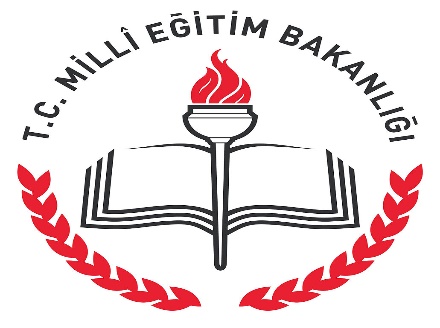 2019 – 2023STRATEJİK PLANIsparta- 2019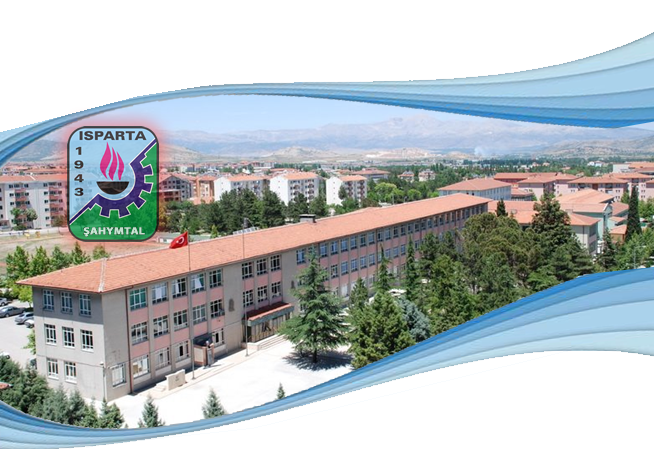 T.CISPARTA VALİLİĞİŞEHİT AHMET HİLMİ YİĞİT MESLEKİ VE TEKNİK ANADOLU LİSESİMÜDÜR SUNUŞUDünyadaki bilimsel ve teknolojik gelişmeler, mesleki ve teknik eğitimden bugüne kadar anlamış olduğumuz içeriği dönüştürmemizin gerekliliğini öne çıkarmaktadır. Bu konu Türkiye´nin sadece eğitimiyle alakalı bir mesele olmanın çok ötesinde ekonomisinin ve demokrasisinin gelişimi için de gerekli bir adımdır. Mesleki ve teknik eğitim konusunda iş dünyasından yoğun bir talep var. Bizim meslek okullarımızın sanayi toplumunun gerektirdiği daha mekanik ve orta ölçekli bir teknolojiyle yürümesinin mümkün olmadığını, bizim yüksek teknolojiye dair yeni bir bakış oluşturmamız gerektiğini de gösteriyor. Bu bakışa ise veliden öğretmene, idarecilerden öğrenciye herkesin katkısı ve gayreti ile ulaşmak mümkündür. Gerekli yol göstericiliği yaptıktan sonra, çok değil birkaç sene içerisinde toplumun algı yönetimi daha gerçekçi hale gelerek, toplumdaki taleplerin de mesleki ve teknik eğitime yönelik evrilmeye gitmesi için gereken alt yapı oluşturulmuş olacaktır. Son günlerde çeşitli bölgelerden örneklerini sıkça gördüğümüz, özel kurumlarla işbirliği içerisinde yapılmakta olan iş garantili bölümlerin oluşturulmasının, mesleki ve teknik eğitim veren okullarımızın kalifiyeli eleman istihdamına yönelik kaliteyi artıracağına inanıyoruz. Türkiye´nin dünyada rekabet edebilecek bir konumda bulunabilmesi için eğitimde muhakkak yeni başarılara imza atmak zorundayız. Bu bağlamda eğitimi sadece sınıflarda, okullarda yapılan bir iş olarak görmüyoruz. Bunun Türk ekonomisi ve demokrasisine de katkısını hep beraber eş zamanlı, eş güdümlü olarak değerlendiriyoruz.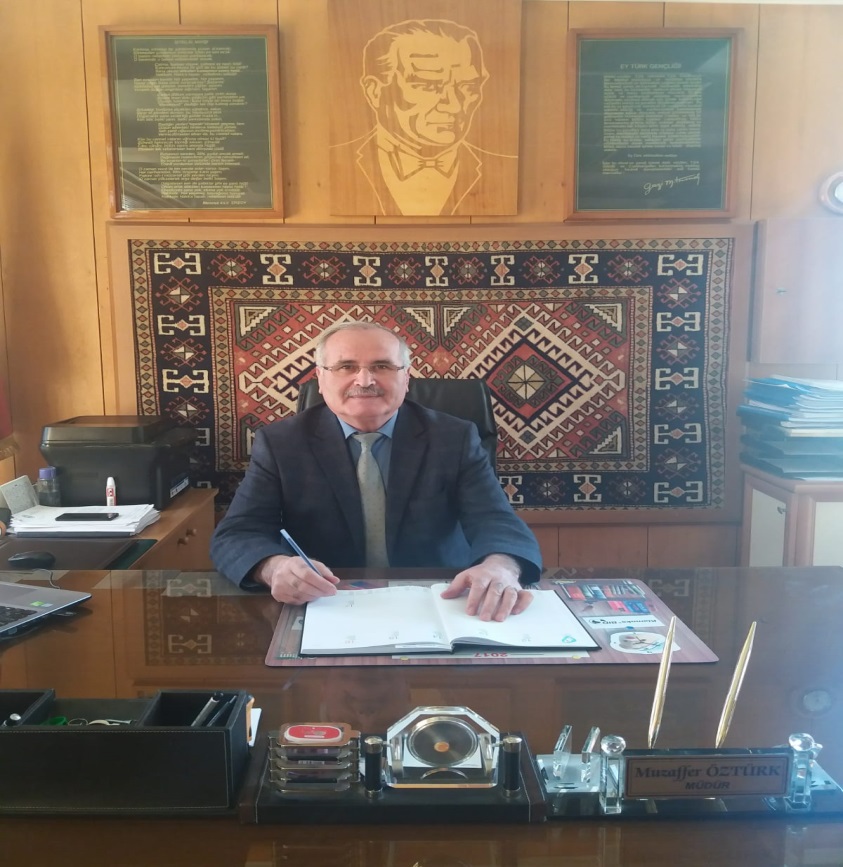 Okulumuz, 2018-2019 yılından itibaren nitelikli okullar arasında olup Elektrik- Elektronik Teknolojileri alanına sınavla öğrenci almaktadır. Okulumuz döner sermayesi her geçen yıl bir adım ileriye gitmekte olup öğrencilerimiz iş başında hem eğitim görmekte hem de maddi olarak özgüvenini sağlayacak bir gelir elde etmektedir.  2019-2023 arası dönemi kapsayan Şehit Ahmet Hilmi Yiğit Mesleki ve Teknik Anadolu Lisesi Stratejik Planını, oluşturduğumuz komisyonla birlikte hazırladık. Bu doğrultuda elde ettiğimiz veriler ışığında zayıf ve güçlü yanlarımızı görüp ona göre tedbir alacağımız ve geliştireceğimiz yönlerimizi tespit ettik. Bunun revizyonların ise her dönem sonunda gerçekleştirerek belirtilen amaç ve hedeflere ulaşmak için gayret edeceğiz.  Planın hazırlanmasında emeği geçen strateji yönetim ekibine ve uygulanmasında yardımı olacak herkese teşekkür ederim.Muzaffer ÖZTÜRK                 Okul MüdürüKISALTMALAR LİSTESİAB: 		Avrupa BirliğiARGE: 	Araştırma GeliştirmeBT: 		Bilişim TeknolojileriDYNED:	 Dynamic EducationGZFT: 	Güçlü-Zayıf-Fırsat-TehditMEB: 		Milli Eğitim BakanlığıSGB: 		Strateji Geliştirme BaşkanlığıMEBBİS: 	Milli Eğitim Bakanlığı Bilişim SistemleriMEM: 	Milli Eğitim MüdürlüğüMFIB: 	Merkezi Finans ve İhale BirimiMTE:		 Mesleki Teknik EğitimÖSYM: 	Ölçme, Seçme ve Yerleştirme MerkeziPEST: 		Politik, Ekonomik, Sosyal, TeknolojikPG:		 Performans GöstergesiSAM: 		Stratejik AmaçSH: 		Stratejik HedefSTK: 		Sivil Toplum KuruluşlarıSWOT: 	Strengths, Weaknesses, Opportunities, ThreatsTBMM: 	Türkiye Büyük Millet MeclisiTKY: 		Toplam Kalite YönetimiEKYS:		 Eğitimde Kalite Yönetim SistemiVHKİ: 	Veri Hazırlama Kontrol İşletmeniYBO: 		Yatılı Bölge OkullarıTEŞM: 	Temel Eğitim Şube MüdürlüğüGİRİŞ ve HAZIRLIK SÜRECİGİRİŞBir milleti hür, bağımsız, şanlı, yüksek bir topluluk haline getirecek olan eğitim, amaç ve hedefleri önceden belli olan, anlık kararlarla değil de belirli strateji dâhilinde yürütülen eğitimdir. Bu nedenle Şehit Ahmet Hilmi Yiğit Mesleki ve Teknik Anadolu Lisesi olarak 2019 – 2023 yılları arasında hedeflerimizi belirleyerek bu alanda çalışmalarımıza hız vereceğiz. Bizler bilgi toplumunun gün geçtikçe artan bilgi arayışını karşılayabilmek için eğitim, öğretim, topluma hizmet görevlerimizi arttırmak istemekteyiz. Var olan değerlerimiz doğrultusunda dürüst, tarafsız, adil, sevgi dolu, iletişime açık, çözüm üreten, yenilikçi, önce insan anlayışına sahip bireyler yetiştirmek bizim temel hedefimizdir. Stratejik planlama çalışmaları, Şehit Ahmet Hilmi Yiğit Mesleki ve Teknik Anadolu Lisesi olarak vizyonunun, çok yönlü başarıyla en iyiyi ortaya koyma sorumluluk ve çabasının somut bir ürünü olarak doğmuştur. Yapılan bu plan güçlü yönlerimizi öne çıkaran ve geliştiren, yeni ilişki ağları oluşturmaktadır. Okulumuzun Eğitim-Öğretim ve sosyal alandaki başarı üzerine inşa edilmiş olan bu plan, sorumluluklarımızı yerine getirmede kaynaklarımızın daha etkili kullanılmasına olanak tanımaktadır. Vizyonumuz yönünde daha yoğun işbirlikleri oluşturmayı ve paydaşlarımızdan daha çok destek sağlamayı hedefleyen plan okulumuzu daha ileriye götürmek için verdiğimiz ve vereceğimiz çabaların yol haritası olacaktır.Stratejik Plan Ekibi2019-2023 Stratejik Planı Hazırlama Aşamasında Geçirilen SüreçlerMilli Eğitim Bakanlığı Strateji Geliştirme Başkanlığı'nın 16. 09. 2013 Tarihli ve 2013/26 Sayılı Genelgesi ve ekinde yer alan “2019-2023 Stratejik Plan Hazırlık Programı’nda vurgulanan esaslar dâhilinde, 2019-2023 Stratejik Plan hazırlık çalışmaları başlatılmıştır.Genelge doğrultusunda hazırlıklarımızı yaparken bir meslek lisesi olarak II jenerasyonun aynı sınıfta öğrenim gördüğü gerçeği üzerinden çalışmalar yapmamız gerektiği bilinci içerisindeydik.Hedeflerimizi ve stratejilerimizi belirlerken iç ve dış paydaşlarımızın çeşitliliği ve beklentileri bizi diğer okullardan daha farklı bir konum içerisine sokmaktadır. Taslak hazırlıklarımızı bu veriler ışığında başlattık. STRATEJİLERİN BELİRLENMESİ 	Stratejik planlama ekibi tarafından, tüm iç ve dış paydaşların görüş ve önerileri bilimsel yöntemlerle analiz edilerek planlı bir çalışmayla, stratejik plan hazırlanmıştır. Bu çalışmalarda izlenen adımlar; 1. Okulun var oluş nedeni (misyon), ulaşmak istenilen nokta (vizyon) belirlenip okulumuzun tüm paydaşlarının görüşleri ve önerileri alındıktan sonra vizyona ulaşmak için gerekli olan stratejik amaçlar belirlendi. Stratejik amaçlar;a. Paydaşların beklentileri doğrultusunda iyileştirilmesi, korunması ve önlem alınması gereken alanlarla ilgili stratejik amaçlar,b. Tüm yeniliklere (mesleki ve sosyal alanda) okulumuzun adapte olabilmesi için gerekli olan gerçek stratejik amaçlar,c. Yasalar kapsamında yapmak zorunda olduğumuz faaliyetlere ilişkin stratejik amaçlar olarak da ele alındı.2.  Stratejik amaçların gerçekleştirilebilmesi için hedefler konuldu. Hedefler stratejik amaçla ilgili olarak belirlendi. Hedeflerin spesifik (çok özellikli), ölçülebilir, ulaşılabilir, gerçekçi, zamana bağlı, sonuca odaklı, açık ve anlaşılabilir olmasına özen gösterildi. 3. Hedeflere uygun belirli bir amaca ve hedefe yönelen, başlı başına bir bütünlük oluşturan, yönetilebilir, maliyetlendirilebilir faaliyetler belirlendi. Her bir faaliyet yazılırken; bu faaliyet “amacımıza ulaştırır mı?” sorgulaması yapıldı.4. Faaliyetlerin gerçekleştirilebilmesi için sorumlu ekipler ve zaman belirtildi.5. Faaliyetlerin başarısını ölçmek için performans göstergeleri tanımlandı.6. Strateji, alt hedefler ve faaliyet/projeler belirlenirken yasalar kapsamında yapmak zorunda olunan faaliyetler, paydaşların önerileri, çalışanların önerileri, önümüzdeki dönemde beklenen değişiklikler ve GZFT (SWOT) çalışması göz önünde bulunduruldu.7. GZFT çalışmasında ortaya çıkan zayıf yanlar iyileştirilmeye, tehditler bertaraf edilmeye; güçlü yanlar ve fırsatlar değerlendirilerek kurumun faaliyetlerinde fark yaratılmaya çalışıldı; önümüzdeki dönemlerde beklenen değişikliklere göre de önlemler alınmasına özen gösterildi.8. Strateji, Hedef ve Faaliyetler kesinleştikten sonra her bir faaliyet maliyetlendirilmesi yapıldı.9. Maliyeti hesaplanan faaliyetler için kullanılacak kaynaklar belirtildi. Maliyeti hesaplanan her bir faaliyetin toplamları hesaplanarak bütçeler ortaya çıkartıldı.PLANLAMA VE EKİPLERİN OLUŞUMUMilli Eğitim Bakanlığı SGB 16/09/2013 Tarihli ve 2013/26 Sayılı Genelgesi ve ekinde yer alan “2019-2023 Stratejik Plan Hazırlık Programı” doğrultusunda okul müdürümüzün tarafından bir üst kurul oluşturulmuştur.2019-2023 dönemi stratejik plan hazırlanması süreci Üst Kurul ve Stratejik Plan Ekibinin oluşturulması ile başlamıştır. Ekip tarafından oluşturulan çalışma takvimi kapsamında ilk aşamada durum analizi çalışmaları yapılmış ve durum analizi aşamasında paydaşlarımızın plan sürecine aktif katılımını sağlamak üzere paydaş anketi, toplantı ve görüşmeler yapılmıştır. Durum analizinin ardından geleceğe yönelim bölümüne geçilerek okulumuzun amaç, hedef, gösterge ve eylemleri belirlenmiştir. Çalışmaları yürüten ekip ve kurul bilgileri altta verilmiştir.STRATEJİK GELİŞTİRME ÜST KURULU VE PLANLAMA EKİP BİLGİLERİTablo1Isparta Şehit Ahmet Hilmi Yiğit Merkez Mesleki ve Teknik Anadolu Lisesi 2019-2023 Stratejik Planına ait stratejilerin belirlenmesi aşamasında gerek Stratejik Planlama Üst Kurulunun gerekse iç ve dış paydaşların görüşleri alınmış, her bir katılımcının fikri analitik ve somut ölçütlerle değerlendirildikten sonra planımıza dâhil edilmiştir. Yapılan toplantı ve görüşmeler neticesinde elde edilen fikirler üst politika belgeleri ile ilişkilendirilmiş, stratejik planların hazırlanması hususunda bizlere yol gösteren kılavuz yayınlar incelenmiş ve bu sayede amaç, hedef ve stratejilerin belirlenmesinde somut ve makul bir yol izlenmiştir. Elde edilen fikirleri Stratejik Planlama Ekibi puanlamış ve Stratejik Plan Üst Kurulu tarafından önceliklendirilerek  SWOT (GZFT) analizine yansıtılmıştır.BÖLÜMDURUM ANALİZBÖLÜM I: DURUM ANALİZİDurum analizi bölümünde okulumuzun mevcut durumu ortaya konularak neredeyiz sorusuna yanıt bulunmaya çalışılmıştır. Bu kapsamda okulumuzun kısa tanıtımı, okul künyesi ve temel istatistikleri, paydaş analizi ve görüşleri ile okulumuzun Güçlü Zayıf Fırsat ve Tehditlerinin (GZFT) ele alındığı analize yer verilmiştir.OKULUN TARİHSEL GELİŞİMİIsparta’da 26.10.1943 tarihinde “Erkek Orta Sanat Okulu” adı ile ilkokula dayalı üç sınıf bir meslek okulu açılmış olup; 1943–1944 öğretim yılında öğretime başlamıştır.	Okul, kışla olarak yapılmış olan maliye hazinesine ait iki ayrı binada açılmıştır. Bu binalar Eğirdir Caddesi batısında, caddeye paralel olarak 30–40 metre içeride bulunmakta idi. Daha önce piyade kışlası olarak kullanılan bu iki binadan dershane olarak faydalanılan bina, tek kattan ibaret olup 1922 yılında yapılmıştır.	Atölye ve idare kısımlarının yerleştirildiği ve bir kısmının da müdür lojmanı haline getirilen diğer bina ise iki katlı olup, 1934 yılında yapılmıştır. Bugün yıkılmış olan bu binalar, bahçesiyle birlikte 14083 m2 alanı kaplamaktadır. 	1943–1944 öğretim yılında tesviyecilik, demircilik ve marangozluk bölümleriyle açılmış olan Erkek Orta Sanat Okulu 21.12.1945 tarihinde “Erkek Sanat Enstitüsü’ne” dönüştürülmüştür. 1947–1948 öğretim yılında özel tesviyecilik bölümü açılmış, fakat rağbet görmediği için 1949–1950 öğretim yılı sonunda kapatılmıştır.	1953–1954 öğretim yılında özel elektrikçilik bölümü açılmıştır, böylece enstitü dört bölüme çıkarılmıştır. Bu binaların öğretime elverişli duruma getirilebilmesi için çeşitli yıllarda bakanlıktan gelen ödenek ve mahalli imkânlarla çalışmalar yapılmıştır.	Bakanlıkça sağlanan ödeneklerle, bir kısmı 1953–1954 öğretim yılında, bir kısmı da 1954–1955 öğretim yılında olmak üzere 460 m2 lik tek katlı elektrik atölyesi yapılmıştır. 1959 yılında Okul Aile Birliğinin teşebbüsü ile iki katlı 150 m2 lik ek bir bina yapılmış, alt katı kömür deposu ile kereste deposu, üst katı ise maden ve ağaç işleri resim hanesi olarak kullanılmıştır.	Elektrik ve ağaç işleri atölyeleri ile çeşitli depoların bulunduğu üç katlı bir bina 1964–1965 öğretim yılında bakanlıkça gönderilen ödenekle yaptırılıp hizmete girmiştir. Yine bakanlıkça gönderilen ödenekle iki tesviye atölyesi ve demir atölyesi 1965–1966 öğretim yılında tamamlanmıştır. Böylece bütün atölyeler yeniden yapılmış olmasına rağmen öğretim binası eksikliği hissedilmektedir. 1966 yılında eski atölyeler ve idare kısmı yıkılarak aynı yere dört katlı, bu günkü öğretim binası yapılmıştır.	1968–1969 öğretim yılında okul, öğretim binası ve atölyeleri ile kaloriferli modern binaya kavuşturulmuştur. 1969–1970 öğretim yılında okulun bünyesinde makine bölümü ile teknisyen okulu açılmış olup 1976–1977 öğretim yılında elektrik bölümünde açılarak bölüm sayısı ikiye çıkarılmıştır. 1971–1972 öğretim yılında sanat enstitüsünün adı Endüstri Meslek Lisesi, Teknisyen okulunun adı da Teknik Lise olarak değiştirilmiştir.Daha önce dershane olarak kullanılan kışla binasının bulunduğu arsa emniyet binası olarak kullanılmak üzere Emniyet Genel Müdürlüğüne devredilmiştir.1974 yılında inşaatına başlanan üç katlı motor ve elektrik atölyesi binası ile birlikte döküm atölyesi ve 4 daireli lojman 1982 yılında tamamlanmıştır.1981–1982 öğretim yılında elektrik bölümü yeni binasına taşınmış, eski elektrik atölyesine elektronik bölümü, ağaç işleri atölyesinin üst katına makine-model bölümü, yeni yapılan binalara ise motor ve döküm bölümleri açılarak Endüstri Meslek Lisesinin bölüm sayısı sekize çıkarılmıştır.	1988–1989 öğretim yılında döküm bölümüne projeden donatım takviyesi yapılmış, ayrıca döküm laboratuvarı kurulmuştur. Elektronik bölümü yeniden donatılmıştır. Eğitim araçları ünitesi kurulmuştur.	1993–1994 öğretim yılında döküm bölümüne projeden donatım takviyesi yapılmış, ayrıca döküm laboratuvarı kurulmuştur.2000–2001 öğretim yılında bakanlık tarafından pansiyon olarak yaptırılan bina derslik olarak kullanılmaya başlanmıştır. Aynı yıl matbaa ve yapı bölümleri açılmıştır.2014-2015 öğretim yılında okulumuzun adı Isparta Merkez Mesleki ve Teknik Anadolu Lisesi olarak değiştirilmiştir.2016-2017 öğretim yılında mezun öğrencilerimizden şehit olan Ahmet Hilmi YİĞİT öğrencimizin ismi verilerek okulumuzun yeni adı Şehit Ahmet Hilmi Yiğit Mesleki ve Teknik Anadolu Lisesi olarak değiştirilmiştir.Okulun Mevcut Durumu: Temel İstatistiklerOkul KünyesiOkulumuzun temel girdilerine ilişkin bilgiler altta yer alan okul künyesine ilişkin tabloda yer almaktadır.Temel Bilgiler Tablosu- Okul Künyesi Tablo 2Çalışan BilgileriOkulumuzun çalışanlarına ilişkin bilgiler altta yer alan tabloda belirtilmiştir.Çalışan Bilgileri TablosuTablo 3Okulumuz Bina ve Alanları	Okulumuzun binası ile açık ve kapalı alanlarına ilişkin temel bilgiler altta yer almaktadır.Okul Yerleşkesine İlişkin Bilgiler Tablo 4Sınıf ve Öğrenci Bilgileri	Okulumuzda yer alan sınıfların öğrenci sayıları alttaki tabloda verilmiştir.Tablo5*Sınıf sayısına göre istenildiği kadar satır eklenebilir.Donanım ve Teknolojik KaynaklarımızTeknolojik kaynaklar başta olmak üzere okulumuzda bulunan çalışır durumdaki donanım malzemesine ilişkin bilgiye alttaki tabloda yer verilmiştir.Teknolojik Kaynaklar TablosuTablo 6Gelir ve Gider BilgisiOkulumuzun genel bütçe ödenekleri, okul aile birliği gelirleri ve diğer katkılarda dâhil olmak üzere gelir ve giderlerine ilişkin son iki yıl gerçekleşme bilgileri alttaki tabloda verilmiştir.Tablo 7MEVZUAT ANALİZİMüdürlüğümüz; Türkiye Cumhuriyeti Anayasası ve bu anayasaya bağlı olarak çıkarılan Milli Eğitim Temel Kanunu ile diğer kanun, tüzük, yönerge ve yönetmelikler çerçevesinde çalışmalarını sürdürmektedir. Bağlı olduğunuz Genel Müdürlük faaliyetleri;MEVZUAT ANALİZİTablo 8Tablo 8PAYDAŞ ANALİZİKurumumuzun temel paydaşları öğrenci, veli ve öğretmen olmakla birlikte eğitimin dışsal etkisi nedeniyle okul çevresinde etkileşim içinde olunan geniş bir paydaş kitlesi bulunmaktadır. Paydaşlarımızın görüşleri anket, toplantı, dilek ve istek kutuları, elektronik ortamda iletilen önerilerde dâhil olmak üzere çeşitli yöntemlerle sürekli olarak ele alınmaktadır.Paydaş analizinin yapılmasında; stratejik planlamanın temel unsurlarından biri olan katılımcılığın sağlanabilmesi için Kurumumuzun etkileşim içinde bulunduğu tarafların görüşleri dikkate alınarak stratejik planın sahiplenilmesine çalışılmıştır. Paydaş analizinde temel etken öncelikle ürün ve hizmetlerimizde memnuniyet ön plana alınmaktadır. Ancak bu doğrultuda paydaşların mutlu olabilmesi için stratejilerin doğru ortaya konulması gerekmektedir.PAYDAŞLARIN TESPİTİPaydaşların tespitinde öncelikli olarak iç paydaşların görüşlerine öncelik verilerek çalışma takvimi ve mevzuat doğrultusunda beklentiler gündeme alınarak yasal çerçevenin dışına çıkmadan nasıl gerçekleştirilebileceği doğrultusunda plan oluşturulmuştur.	Okulumuz dış paydaşlarının beklentileri oldukça yoğun bir gündem oluşturduğu için okulumuzun faaliyetlerinde, ürün ve hizmetlerinden direkt ya da dolaylı etkilenen kurum ve kişileri dikkate alarak planımız yapılmıştır. Şehit Ahmet Hilmi Yiğit Mesleki ve Teknik Anadolu Lisesi  İç/Dış Paydaş Anketi Katılımcıları     Tablo 9PAYDAŞ GÖRÜŞLERİNİN ALINMASI VE DEĞERLENDİRİLMESİ2019–2023 yıllarının kapsayacak okulumuz Stratejik Plan çalışmalarına ışık tutması için iç paydaşlarımız için anket oluşturulmuş ve bu anket aracılığı ile paydaş görüşleri plana dâhil edilmiştir. Her iki paydaşlarımızda stratejik planımızın ana temasını oluşturmaktadır. Global dünya şartlarında Eğitim Öğretimin yanı sıra özellikle teknolojik gelişimlere adapte olabilmek için dış paydaşların görüşleri stratejik plan temasında önemli bir veri olarak ele alınmıştır. Stratejik Planlama Üst Kurulu iç ve dış paydaş anket sonuçlarını değerlendirmiştir. Anket sonuçları neticesinde kurulun almış olduğu kararlar aşağıda sıralanmıştır.Okulumuzun misyonu yerine getirmesi gerekli çalışmaların yapılması,Globelleşen dünyada teknolojik gelişmelerin yakından takip edilebilmesi için dış paydaşların katkılarının stratejide ağırlık verilmesi,Ürün ve hizmet sunumunda dış ve iç paydaşları ortak etmek,Dışarıdan gözüken eksik ve kusurlu görüntüler iyi analiz edip stratejide iyileştirme,Öğrencileri sosyal, kültürel ve sportif çalışmalara yönlendirerek zararlı alışkanlıklardan uzak tutmak,Vizyonumuzu gerçekleştirmek için her türlü kurum ve kuruluşla koordinasyon mekanizması oluşturmakPaydaşlarımıza ait görüşler, Okulumuz birimlerinde görevli kişilerin sayılarının artırılması, bilgi ve becerilerini artıracak anket sonuçları, müdürlüğümüzün GZFT Analiz çalışmalarına, sorun alanlarına, amaç, hedef ve faaliyetlerine yansıtılmıştır.PAYDAŞ ETKİ ÖNEM MATRİSİTablo 10PAYDAŞ GÖRÜŞLERİOkulumuzda çalışan 123 yönetici/öğretmen ve çalışanımız ile öğrencilerimizden isteklilerden oluşan 70 kişinin katıldığı iç paydaş memnuniyet anketleri uygulanmıştır. Okulumuzun dış paydaşlarından etki-önem derecesi en yüksek 4 kurum ziyaret edilerek oluşturulan dış paydaş anketi ile görüşleri alınmıştır. Şehit Ahmet Hilmi Yiğit Mesleki ve Teknik Anadolu Lisesi Faaliyetleri Dış Paydaş Memnuniyet TablosuTablo 11KURUM İÇİ ANALİZKURUM YAPISI                          Şehit Ahmet Hilmi Yiğit Mesleki ve Teknik Anadolu Lisesi  Kurum Organizasyon ŞemasıİNSAN (BEŞERİ) KAYNAKLARPERSONEL LİSTESİŞehit Ahmet Hilmi Yiğit Mesleki ve Teknik Anadolu Lisesi Personel ListesiTablo 12KURUL/KOMİSYONLAR VE GÖREVLERİTablo 13 2019 YILI KURUMDAKİ MEVCUT YÖNETİCİ SAYISIŞehit Ahmet Hilmi Yiğit  Mesleki ve Teknik Anadolu Lisesi Yönetici Sayısı    Tablo 14KURUM YÖNETİCİLERİNİN EĞİTİM DURUMUŞehit Ahmet Hilmi Yiğit  Mesleki ve Teknik Anadolu Lisesi Yönetici Eğitim Durumları   Tablo 15 İDARİ PERSONELİN HİZMET SÜRESİNE İLİŞKİN BİLGİLERŞehit Ahmet Hilmi Yiğit Mesleki ve Teknik Anadolu Lisesi Yönetici Hizmet Süreleri Tablo 16	İDARİ PERSONELİN KATILDIĞI HİZMETİÇİ EĞİTİM PROGRAMLARIŞehit Ahmet Hilmi Yiğit  Mesleki ve Teknik Anadolu Lisesi Yönetici Hizmetiçi Eğitim Bilgileri    Tablo 172019 Yılı Kurumdaki Mevcut Öğretmen Sayısı   2019 Yılı Kurumdaki Mevcut Öğretmen Sayısı        Tablo 18Öğretmenlerin Yaş İtibari İle Dağılımı   Öğretmenlerin Yaş İtibari İle Dağılımı     Tablo 19Öğretmenlerin Hizmet Süreleri İtibari İle Dağılımı     Öğretmenlerin Hizmet Süreleri İtibari İle Dağılımı         Tablo 20DESTEK PERSONELE (HİZMETLİ- MEMUR) İLİŞKİN BİLGİLER2019 Yılı Kurumdaki Mevcut Hizmetli/ Memur Sayısı     Tablo 21ÇALIŞANLARIN GÖREV DAĞILIMI                                               Tablo 22OKUL/KURUM REHBERLİK HİZMETLERİTablo 23MALİ KAYNAKLAR      Mali Kaynaklar                                     Tablo 24Okul/Kurum Gelir-Gider TablosuTablo 25FİZİKİ VE TEKNOLOJİK ALTYAPI                    Okul/Kurumun Teknolojik Altyapısı           Tablo 26                     Okul/Kurumun Fiziki Altyapısı                            Tablo 27Paydaş anketlerine ilişkin ortaya çıkan temel sonuçlara altta yer verilmiştir: Kurumumuzun temel paydaşları öğrenci, veli ve öğretmen olmakla birlikte eğitimin dışsal etkisi nedeniyle okul çevresinde etkileşim içinde olunan geniş bir paydaş kitlesi bulunmaktadır. Paydaşlarımızın görüşleri anket, toplantı, dilek ve istek kutuları, elektronik ortamda iletilen önerilerde dâhil olmak üzere çeşitli yöntemlerle sürekli olarak alınmaktadır.Paydaş anketlerine ilişkin ortaya çıkan temel sonuçlara altta yer verilmiştir. Öğrenci Anketi Sonuçları % olarak değerlendirilmiştir.Öğrenci Anketi Sonuçları:Tablo 28Bu maddeler dışında öğrenciler tarafından başarısız olarak değerlendirilen noktalar “kantinde satılan ürün çeşitlerinin yetersiz olduğu görüşü” bildirilmiştir.Başarılı olarak değerlendirilen noktalar ise “yapılan sportif faaliyetler ve başarılı öğretmen öğrenci ilişkileri” olarak bildirilmiştir. Öğretmen Anketi Sonuçları % olarak değerlendirilmiştir.Öğretmen Anketi Sonuçları:Tablo 29Bu maddeler dışında öğretmenler tarafından başarısız olarak değerlendirilen noktalar “günlük ders saatlerinin öğrenciler için fazla olması, yöneticiler ile çalışanlar arasında iletişim eksikliği, nöbetle günlük mesai saatinin fazla olması ve veli okul iş birliği yetersizliği” olarak bildirilmiştir.Başarılı olarak değerlendirilen noktalar ise “kurumsal işlemler yazışmaların düzenli yapılması, işletmelerle güçlü ilişkiler ve okulun projeler üretme başarısı” olarak bildirilmiştir.Veli Anketi Sonuçları:Veli Anketi Sonuçları % olarak değerlendirilmiştir.Tablo 30Bu maddeler dışında veliler tarafından başarılı olarak değerlendirilen noktalar “düzenli bir okul olması ve öğretmenlerin iyi olması olarak bildirilmiştir. Başarısız olarak değerlendirme yapılmamıştır.GZFT (Güçlü, Zayıf, Fırsat, Tehdit) Analizi Okulumuzun temel istatistiklerinde verilen okul künyesi, çalışan bilgileri, bina bilgileri, teknolojik kaynak bilgileri ve gelir gider bilgileri ile paydaş anketleri sonucunda ortaya çıkan sorun ve gelişime açık alanlar iç ve dış faktör olarak değerlendirilerek GZFT tablosunda belirtilmiştir. Dolayısıyla olguyu belirten istatistikler ile algıyı ölçen anketlerden çıkan sonuçlar tek bir analizde birleştirilmiştir.Kurumun güçlü ve zayıf yönleri donanım, malzeme, çalışan, iş yapma becerisi, kurumsal iletişim gibi çok çeşitli alanlarda kendisinden kaynaklı olan güçlülükleri ve zayıflıkları ifade etmektedir ve ayrımda temel olarak okul müdürü/müdürlüğü kapsamından bakılarak iç faktör ve dış faktör ayrımı yapılmıştır.Güçlü YönlerZayıf YönlerFırsatlarTehditlerTablo 31Gelişim ve Sorun AlanlarıGelişim ve sorun alanları analizi ile GZFT analizi sonucunda ortaya çıkan sonuçların planın geleceğe yönelim bölümü ile ilişkilendirilmesi ve buradan hareketle hedef, gösterge ve eylemlerin belirlenmesi sağlanmaktadır. Gelişim ve sorun alanları ayrımında eğitim ve öğretim faaliyetlerine ilişkin üç temel tema olan Eğitime Erişim, Eğitimde Kalite ve kurumsal Kapasite kullanılmıştır. Eğitime erişim, öğrencinin eğitim faaliyetine erişmesi ve tamamlamasına ilişkin süreçleri; Eğitimde kalite, öğrencinin akademik başarısı, sosyal ve bilişsel gelişimi ve istihdamı da dâhil olmak üzere eğitim ve öğretim sürecinin hayata hazırlama evresini; Kurumsal kapasite ise kurumsal yapı, kurum kültürü, donanım, bina gibi eğitim ve öğretim sürecine destek mahiyetinde olan kapasiteyi belirtmektedir.Gelişim ve sorun alanlarına ilişkin GZFT analizinden yola çıkılarak saptamalar yapılırken yukarıdaki tabloda yer alan ayrımda belirtilen temel sorun alanlarına dikkat edilmesi gerekmektedir.Gelişim ve Sorun Alanlarımız     Tablo 32BÖLÜMGELECEĞE BAKIŞBÖLÜM II: MİSYON, VİZYON VE TEMEL DEĞERLEROkul Müdürlüğümüzün Misyon, vizyon, temel ilke ve değerlerinin oluşturulması kapsamında öğretmenlerimiz, öğrencilerimiz, velilerimiz, çalışanlarımız ve diğer paydaşlarımızdan alınan görüşler, sonucunda stratejik plan hazırlama ekibi tarafından oluşturulan Misyon, Vizyon, Temel Değerler; Okulumuz üst kurulana sunulmuş ve üst kurul tarafından onaylanmıştır.MİSYONUMUZ VİZYONUMUZ TEMEL DEĞERLERİMİZ Her alanda okulumuzda eşitlik ilkesini yerleştirmek ve öğrencilerimizi bu doğrultuda yetiştirmekAtatürk düşüncesini ve cumhuriyet ilkelerini uygulamakBiz anlayışını ben anlayışının önüne geçirmekToplum, aile ve öğrenci odaklı eğitim –öğretim yaparız.ŞAHYMTAL Olarak İdarecisi, Öğretmeni ve Öğrencisiyle bir aile gibi davranırız. AMAÇ, HEDEF VE EYLEMLERSTRATEJİK PLAN TABLOSUStratejik Amaç 1. Tüm kesimlerden insanların mesleki eğitime erişimini sağlamak.Stratejik Hedef 1.1.Çeşitli yaş gruplarından insanların eğitim-öğretime katılımı ve tamamlamasını sağlayabilmek. Stratejik Amaç 2. Sorgulayabilen, düşünen ezberci değil, araştırmayı seven, yeniliklere açık güveni olan, kararlı, sorumluluk alabilen davranışları geliştiren, uluslararası donanımlara sahip olabilecek bireyler yetiştirmek.Stratejik Hedef 2.1Mesleki ve teknik eğitimdeki yenilikçi yaklaşımlar kullanılarak daha çok öğrenciye meslek okulları sevdirilecek.Stratejik Hedef 2.2Öğrencilerin akademik başarı düzeyini artırmak ve yükseköğrenime geçişini kolaylaştırmak için ekstra programlar hazırlamak.Stratejik Hedef 2.3Globalleşen dünyada tüm yeniliklerden anında haberdar olabilmek için öğrencilerin yabancı dil seviyeleri artırılacak.Stratejik Amaç 3Eğitime erişimi ve Eğitimde kaliteyi artırmak için birçok faktörlere bağlı olan fiziki ve teknolojik yapının geliştirilmesi sağlanacak, organizasyon ve yönetimsel yapı iyileştirilecek.Stratejik Hedef 3.1 	Fiziki olarak okul çevresi daha güvenli bir hala getirilecek.Stratejik Hedef 3.2Yönetimsel yapı içerisinde mutlaka velilerin katılımı sağlanacak , yönetimsel kararlarda etkin olacaklar.Stratejik Hedef 3.3 Üst sınıflardaki ve mezun olmuş bölüm öğrencilerinin alt sınıflara rehberlik etmesinin sağlanması ve mezun öğrenci takibiTEMA I: EĞİTİM VE ÖĞRETİME ERİŞİMStratejik Amaç 1. Tüm kesimden insanların mesleki eğitime erişimi sağlamak.Stratejik Hedef 1.1.Çok değişik yaş gruplarından insanı eğitim ve öğretime katılımı ve tamamlamasını sağlayabilmek.Hedefin Mevcut Durumu: Kamuda ya da özel çalışma sahasında yüz yüze eğitim ya da örgün eğitimden faydalanmak isteyen fakat ulaşamayan grup mevcut.Performans Göstergeleri Tablo 33EylemlerTablo 34TEMA II: EĞİTİM VE ÖĞRETİMDE KALİTENİN ARTIRILMASIStratejik Amaç 2. Sorgulayabilen, düşünen ezberci değil, araştırmayı seven, yeniliklere açık güveni olan, kararlı, sorumluluk alabilen davranışları geliştiren, uluslararası donanımlara sahip olabilecek bireyler yetiştirmek.Stratejik Hedef 2.1Mesleki ve teknik eğitimdeki yenilikçi yaklaşımlar kullanılarak daha çok öğrenciye meslek okulları sevdirilecek.Hedefin Mevcut DurumuTablo 35Stratejik Hedef 2.2Öğrencilerin akademik başarı düzeyini artırmak ve yükseköğrenime geçişini kolaylaştırmak için ekstra programlar hazırlamakStratejik Hedef 2.3Globalleşen dünyada tüm yeniliklerden anında haberdar olabilmek için öğrencilerin yabancı dil seviyeleri artırılacak.Tedbirler  KURUMSAL KAPASİTENİN GELİŞTİRİLMESİStratejik Amaç 3Eğitime erişimi ve Eğitimde kaliteyi artırmak için birçok faktörlere bağlı olan fiziki ve teknolojik yapının geliştirilmesi sağlanacak, organizasyon ve yönetimsel yapı iyileştirilecek.Stratejik Hedef 3.1 Fiziki olarak okul çevresi daha güvenli bir hala getirilecek.Performans Göstergeleri 3.1Stratejik Hedef 3.2Yönetimsel yapı içerisinde mutlaka velilerin katılımı sağlanacak, yönetimsel kararlarda etkin olacaklarHedefin Mevcut DurumuStratejik Hedef 3.3 Üst sınıflardaki ve mezun olmuş bölüm öğrencilerinin alt sınıflara rehberlik etmesinin sağlanması ve mezun öğrenci takibiTablo 36Performans GöstergeleriEylemlerPerformans Göstergeleri   TEMA III: KURUMSAL KAPASİTEStratejik Amaç 3: Eğitim ve öğretim faaliyetlerinin daha nitelikli olarak verilebilmesi için okulumuzun kurumsal kapasitesi güçlendirilecektir. Stratejik Hedef 3.1.  Performans GöstergeleriEylemlerBÖLÜM MALİYETLENDİRMEBÖLÜM: MALİYETLENDİRMEŞehit Ahmet Hilmi Yiğit Mesleki ve Teknik Anadolu Lisesi 5 Yıllık Tahmini Ödenekler Tablosu                             Tablo 372019-2023 Stratejik Plan Maliyet TablosuTablo 38Stratejik Amaç 3. Üst sınıflardaki ve mezun olmuş bölüm öğrencilerinin alt sınıflara rehberlik etmesinin sağlanması.Stratejik Hedef 3.1. 1 Mezun öğrenci bilgi veri tabanı oluşturulması.Stratejik Hedef 3.2. Mezun öğrencilerin okula çağrılmasıStratejik Amaç 4. Okul bina ve eklentilerinin daha verimli ve güvenli hale getirme.Stratejik Hedef 4.2. Okul ihata duvarlarının üzerine 1,5 m. Boyunda tel örgü yapılarak okul genel giriş kapısının dışındaki alanlardan okula girişin önüne geçilmesi.2019-2023 Stratejik Planı Faaliyet/Proje Maliyetlendirme TablosuVI. BÖLÜM: İZLEME VE DEĞERLENDİRMEŞehit Ahmet Hilmi Yiğit Merkez Mesleki ve Teknik Anadolu Lisesi 2019-2023 Stratejik Planı’nı hazırlamıştır. Hazırlanan planın gerçekleşme durumlarının tespiti ve gerekli önlemlerin zamanında ve etkin biçimde alınabilmesi Şehit Ahmet Hilmi Yiğit Merkez Mesleki ve Teknik Anadolu Lisesi 2019-2023 Stratejik Planı İzleme ve Değerlendirme Modeli geliştirilmiştir.İzleme, stratejik plan uygulamasının sistematik olarak takip edilmesi ve raporlanmasıdır. Değerlendirme ise, uygulama sonuçlarının amaç ve hedeflere kıyasla ölçülmesi ve söz konusu amaç ve hedeflerin tutarlılık ve uygunluğunun analizidir.Şehit Ahmet Hilmi Yiğit Merkez Mesleki ve Teknik Anadolu Lisesi 2019-2023 Stratejik Planı İzleme ve Değerlendirme Modelinin çerçevesini;Şehit Ahmet Hilmi Yiğit Merkez Mesleki ve Teknik Anadolu Lisesi 2019-2023 Stratejik Planı ve performans programlarında yer alan performans göstergelerinin gerçekleşme durumlarının tespit edilmesi,Performans göstergelerinin gerçekleşme durumlarının hedeflerle kıyaslanması,Sonuçların raporlanması ve paydaşlarla paylaşımı,Gerekli tedbirlerin alınması süreçleri oluşturmaktadır.Şehit Ahmet Hilmi Yiğit Merkez Mesleki ve Teknik Anadolu Lisesi 2019-2023 Stratejik Planı’nda yer alan performans göstergelerinin gerçekleşme durumlarının tespiti yılda iki kez yapılacaktır. Yılın ilk altı aylık dönemini kapsayan birinci izleme kapsamında, okul idaresi tarafından birimlerinden sorumlu oldukları göstergeler ile ilgili gerçekleşme durumlarına ilişkin verilerin toplanması sağlanacaktır.Göstergelerin gerçekleşme durumları hakkında hazırlanan rapor üst kurula sunulacak ve böylelikle göstergelerdeki yıllık hedeflere ulaşılmasını sağlamak üzere gerekli görülebilecek tedbirlerin alınması sağlanacaktır.Yılın tamamını kapsayan ikinci izleme dâhilinde; okul idaresi tarafından birimlerinden sorumlu oldukları göstergeler ile ilgili gerçekleşme durumlarına ilişkin verilerin toplanması sağlanacaktır. Yılsonu gerçekleşme durumları, varsa gösterge hedeflerinden sapmalar ve bunların nedenleri harcama birim yöneticilerince değerlendirilerek gerekli tedbirlerin alınması sağlanacaktır. Ayrıca, stratejik planın yıllık izleme ve değerlendirme raporu hazırlanarak kamuoyu ile paylaşılacaktır.Tablo 21: İzleme Ve Değerlendirme TablosuŞehit Ahmet Hilmi Yiğit Merkez Mesleki ve Teknik Anadolu Lisesi İzleme ve Değerlendirme Modeli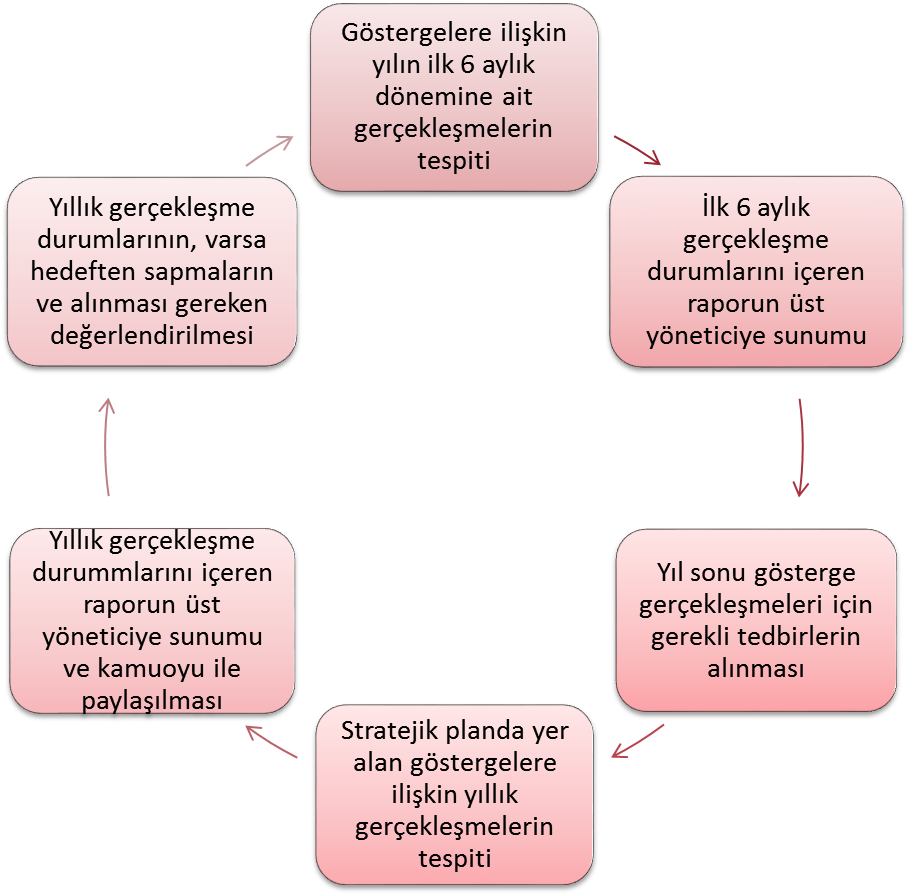 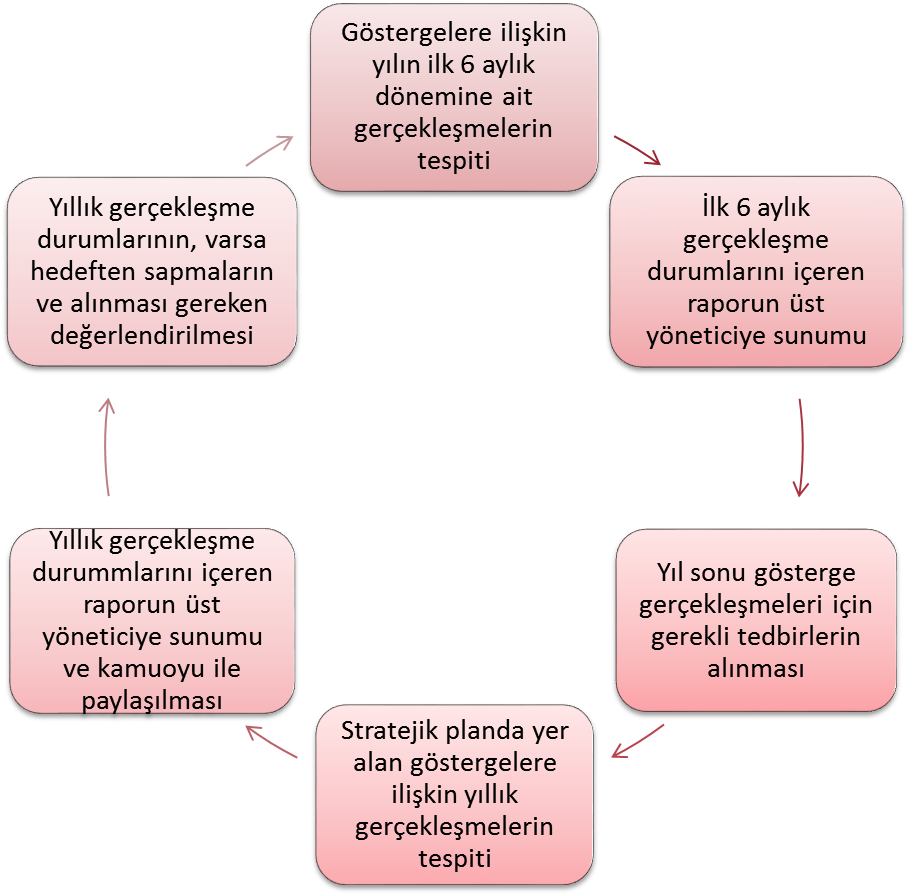 EKLER: Öğretmen, öğrenci ve veli anket örnekleri klasör ekinde olup okullarınızda uygulanarak sonuçlarından paydaş analizi bölümü ve sorun alanlarının belirlenmesinde yararlanabilirsiniz.TABLOLAR LİSTESİTABLOLAR LİSTESİTABLOLAR LİSTESİTABLO NOTABLO ADISAYFA NOTablo 1Şehit Ahmet Hilmi Yiğit Mesleki ve Teknik Anadolu Lisesi   Stratejik Plan Koordinasyon Ekibi15Tablo 1Şehit Ahmet Hilmi Yiğit Mesleki ve Teknik Anadolu Lisesi Stratejik Planlama Ekibi15Tablo 2Şehit Ahmet Hilmi Yiğit Mesleki ve Teknik Anadolu Lisesi   Okul Künyesi20-21Tablo 3Şehit Ahmet Hilmi Yiğit Mesleki ve Teknik Anadolu Lisesi Çalışan Bilgiler Tablosu21Tablo 4Şehit Ahmet Hilmi Yiğit Mesleki ve Teknik Anadolu Lisesi   Okul Bina ve Alanları22Tablo 5Şehit Ahmet Hilmi Yiğit Mesleki ve Teknik Anadolu Lisesi Sınıf ve Öğrenci Bilgileri23-24Tablo 6Şehit Ahmet Hilmi Yiğit Mesleki ve Teknik Anadolu Lisesi Donanım ve Teknolojik Kaynaklarımız25Tablo 7Şehit Ahmet Hilmi Yiğit Mesleki ve Teknik Anadolu Lisesi Gelir ve Gider Bilgisi26Tablo 8Şehit Ahmet Hilmi Yiğit Mesleki ve Teknik Anadolu Lisesi Mevzuat Analizi27-28Tablo 9Şehit Ahmet Hilmi Yiğit Mesleki ve Teknik Anadolu Lisesi   İç ve Dış Paydaşlar30-31Tablo 10Paydaş Etki Önem Matrisi33-35Tablo 11Paydaş Görüşleri36Tablo 12Okul Personel Listesi38-46Tablo 13Kurul / Komisyonlar ve Görevleri47-48Tablo 142019 Yılı Kurumdaki Mevcut Yönetici Sayısı49Tablo 15Kurum Yöneticilerinin Eğitim Durumu49Tablo 16İdari Personelin Hizmet Süresine İlişkin Bilgiler50Tablo 17İdari Personelin katıldığı Hizmetiçi Eğitim Programları50-52Tablo 182019 Yılı Kurumdaki Mevcut Öğretmen Sayısı53-54Tablo 19Öğretmenlerin Yaş İtibaren Dağılımı54Tablo 20Öğretmenlerin Hizmet Süreleri İtibari İle Dağılımı55Tablo 21Destek Personele İlişkin Bilgiler56Tablo 22Çalışanların görev Dağılımı57-70Tablo 23Okul / Kurum Rehberlik Hizmetleri71Tablo 24Mali Kaynaklar72Tablo 25Okul / Kurum Gelir - Gider Tablosu73Tablo 26Fiziki ve Teknolojik Altyapı74-75Tablo 27Okul / Kurum Fiziki Altyapısı75-77Tablo 28Öğrenci Anketi Sonuçları78-79Tablo 29Öğretmen Anketi Sonuçları80-81Tablo 30Veli Anketi Sonuçları82-83Tablo 31GZFT Analizi84-87Tablo 32Gelişim ve Sorun Alanları88-90Tablo 33Performans Göstergeleri96Tablo 34Eylemler97Tablo 35Hedefin Mevcut Durumu98-99Tablo 36Stratejik Hedefler100-105Tablo 37Maliyetlendirme113Tablo 382019-2023 Stratejik Plan Maliyet Tablosu114-115ŞEKİLLER LİSTESİŞEKİLLER LİSTESİŞEKİLLER LİSTESİŞEKİL NOŞEKİL ADISAYFA NOŞekil 1Şehit Ahmet Hilmi Yiğit Mesleki ve Teknik Anadolu Lisesi Stratejik Planlama Modeli14Şekil 2Şehit Ahmet Hilmi Yiğit Mesleki ve Teknik Anadolu Lisesi Kurum Organizasyon Şeması 23Şekil 3Şehit Ahmet Hilmi Yiğit Mesleki ve Teknik Anadolu Lisesi İzleme Ve Değerlendirme Modeli71Üst Kurul BilgileriÜst Kurul BilgileriPlanlama Ekip BilgileriPlanlama Ekip BilgileriAdı SoyadıUnvanıAdı SoyadıUnvanıMuzaffer ÖZTÜRKMÜDÜRMELİK KILIÇMÜDÜR YARDIMCISIMustafa ACARMÜDÜR YARDIMCISIFATİH DEMİREKİNÖĞRETMENMutlu YALÇINKAYAÖĞRETMENEROL ALYÜZÖĞRETMENFATMA YÜYÜCEOĞLUOKUL AİLE BİRLİĞİ BAŞKANIGökçen F. TAŞDELENÖĞRETMENMENDERES ALPOKUL AİLE BİRLİĞİ YÖNETİM KURULU ÜYESİZEYNEP ÜNCÜÖĞRETMENİli: Ispartaİli: Ispartaİli: Ispartaİli: Ispartaİlçesi: Merkezİlçesi: Merkezİlçesi: Merkezİlçesi: MerkezAdres: İstiklal Mahallesi 113. Caddesi No:83 /ISPARTA    İstiklal Mahallesi 113. Caddesi No:83 /ISPARTA    İstiklal Mahallesi 113. Caddesi No:83 /ISPARTA    Coğrafi Konum LinkiCoğrafi Konum Linkihttps://www.google.com/maps/place/Isparta+Merkez+Mesleki+Ve+Teknik+Anadolu+Lisesi/@37.77004,30.557612,15z/data=!4m5!3m4!1s0x0:0x727e806dcd839463!8m2!3d37.77004!4d30.557612https://www.google.com/maps/place/Isparta+Merkez+Mesleki+Ve+Teknik+Anadolu+Lisesi/@37.77004,30.557612,15z/data=!4m5!3m4!1s0x0:0x727e806dcd839463!8m2!3d37.77004!4d30.557612Telefon Numarası: 024632343010246323430102463234301Faks Numarası:Faks Numarası:0246232301502462323015e- Posta Adresi:155008@meb.k12.tr155008@meb.k12.tr155008@meb.k12.trWeb sayfası adresi:Web sayfası adresi:Ispartaatem.meb.k12.trIspartaatem.meb.k12.trKurum Kodu:155008155008155008Öğretim Şekli:Öğretim Şekli:Tam Gün (Tam Gün/İkili Eğitim)Tam Gün (Tam Gün/İkili Eğitim)Okulun Hizmete Giriş Tarihi: 1943Okulun Hizmete Giriş Tarihi: 1943Okulun Hizmete Giriş Tarihi: 1943Okulun Hizmete Giriş Tarihi: 1943Toplam Çalışan Sayısı Toplam Çalışan Sayısı 132132Öğrenci Sayısı:Kız3434Öğretmen SayısıKadın2929Öğrenci Sayısı:Erkek833833Öğretmen SayısıErkek8080Öğrenci Sayısı:Toplam867867Öğretmen SayısıToplam109109Derslik Başına Düşen Öğrenci SayısıDerslik Başına Düşen Öğrenci SayısıDerslik Başına Düşen Öğrenci Sayısı18Şube Başına Düşen Öğrenci SayısıŞube Başına Düşen Öğrenci SayısıŞube Başına Düşen Öğrenci Sayısı18Öğretmen Başına Düşen Öğrenci SayısıÖğretmen Başına Düşen Öğrenci SayısıÖğretmen Başına Düşen Öğrenci Sayısı8Şube Başına 30’dan Fazla Öğrencisi Olan Şube SayısıŞube Başına 30’dan Fazla Öğrencisi Olan Şube SayısıŞube Başına 30’dan Fazla Öğrencisi Olan Şube Sayısı0Öğrenci Başına Düşen Toplam Gider MiktarıÖğrenci Başına Düşen Toplam Gider MiktarıÖğrenci Başına Düşen Toplam Gider MiktarıÖğretmenlerin Kurumdaki Ortalama Görev SüresiÖğretmenlerin Kurumdaki Ortalama Görev SüresiÖğretmenlerin Kurumdaki Ortalama Görev Süresi13Unvan*ErkekKadınToplamOkul Müdürü ve Müdür Yardımcısı606Sınıf Öğretmeni---Branş Öğretmeni7928107Rehber Öğretmen112İdari Personel---Yardımcı Personel13-13Güvenlik Personeli---Toplam Çalışan Sayıları9929128Okul BölümleriOkul BölümleriÖzel AlanlarVarYokOkul Kat Sayısı5Çok Amaçlı SalonXDerslik Sayısı40Çok Amaçlı SahaXDerslik Alanları (m2)49KütüphaneXKullanılan Derslik Sayısı40Fen LaboratuvarıXŞube Sayısı44Bilgisayar LaboratuvarıXİdari Odaların Alanı (m2)40İş AtölyesiXÖğretmenler Odası (m2)100Beceri AtölyesiXOkul Oturum Alanı (m2)24842PansiyonXOkul Bahçesi (Açık Alan)(m2)18188Okul Kapalı Alan (m2)Sanatsal, bilimsel ve sportif amaçlı toplam alan (m2)-Kantin (m2)100Tuvalet Sayısı14Diğer (….…….)-SINIFIKızErkekToplamSINIFIKızErkekToplam9/A22628AMP/10-A-11119/B-3030AMP/10-B-21219/C-1919AMP/10-C-17179/D-2323AMP/10-D-18189/E-3030AMP/10-E-30309/F-2222AMP/10-F-1313AMP 9/G-1919AMP/10-F-88AMP 9/H-1616AMP/11 B-1717AMP 9/K-1818AMP/11 A32023AMP 9/L-1717AMP/11 F-1212AMP 9/L-1616AMP/11 G112AMP 11/C-2323AMP/11 G11213AMP 11/D-1212AMP 11/H-2222AMP 11/E-1616AMP 12/A41822AMP 12/G11112AMP 12/B-2121AMP 12/G4610AMP 12/C-2222AMP 12/H101121AMP 12/D-1212AMP 12/K-1212AMP 12/D-1212AMP 12/L-2222AMP 12/E-2121AMP 12/F-3030Akıllı Tahta Sayısı83TV Sayısı2Masaüstü Bilgisayar Sayısı131Yazıcı Sayısı1Taşınabilir Bilgisayar Sayısı3Fotokopi Makinası Sayısı2Projeksiyon Sayısı5İnternet Bağlantı Hızı100MbpsYILLAR2017201720182018HARCAMA KALEMLERİGELİRGİDERGELİRGİDERTemizlik12960129601440014400Toner900090001000010000Bilgisayar harcamaları11000110001250012500Telefon2500250029002900İnternet38000380004000040000Modül Baskı6000600072007200Kırtasiye7000700080008000Spor Malzemesi2500250030003000Yoğaltım Malzemeleri45000450005000050000Elektrik150000150000155000155000Su13000130001450014500Doğalgaz690000690000750000750000GENEL98696098696010675001067500KANUNKANUNKANUNKANUNTarihSayıNoAdı23/07/196512056657Devlet Memurları Kanunu24/10/2003252694982Bilgi Edinme Hakkı Kanunu24/06/1973145741739Milli Eğitim Temel Kanunu19/06/1986191393308Çıraklık ve Mesleki Eğitim Kanunu27/05/1992212403797Millî Eğitim Bakanlığının Teşkilat ve Görevleri Hakkında Kanun29/06/193015321702İlk ve Orta Tedrisat Muallimleri Terfi ve Tecziyeleri hakkında KanunYÖNETMELİKYÖNETMELİKYÖNETMELİKYayımlandığı Resmi Gazete/Tebliğler DergisiYayımlandığı Resmi Gazete/Tebliğler DergisiAdıTarihSayıAdı12/10/201328793 Milli Eğitim Bakanlığı Personelinin Görevde Yükselme, Unvan Değişikliği ve Yer Değiştirme Suretiyle Atanması Hakkında Yönetmelik07/09/201328758Ortaöğretim Kurumları Yönetmeliği08/06/201429034Millî Eğitim Bakanlığına Bağlı Eğitim Kurumları Yönetici ve Öğretmenlerinin Norm Kadrolarına İlişkin Yönetmelik10/06/201429026MEB Eğitim Kurumları Yöneticilerinin Atama ve Yer değiştirmelerine İlişkin Yönetmelik17/04/201529329MEB Öğretmenlerin Atama ve Yer Değiştirme Yönetmeliği13/01/200525699Milli Eğitim Bakanlığı İlköğretim ve Ortaöğretim Kurumları Sosyal Etkinlikler Yönetmeliğiİç PaydaşlarDış PaydaşlarÖğretmenlerIsparta ValiliğiÖğrencilerİl Milli Eğitim MüdürlüğüMemurlarVelilerDestek PersoneliIsparta BelediyesiOkul Aile BirliğiOkullar ve Bağlı KurumlarOkul GüvenlikMahalle Muhtarıİl Özel İdaresiSağlık kurumlarıÜniversitelerRehberlik Araştırma MerkeziGüvenlik GüçleriHayırseverlerIsparta Ticaret ve Sanayi odasıİl Gençlik ve Spor MüdürlüğüSanayi ve hizmet alanındaki işletmelerTürkiye İş Kurumu Isparta ŞubesiSosyal Güvenlik Kurumu Isparta İl MüdürlüğüIsparta Defterdarlığı Muhasebe MüdürlüğüPAYDAŞLARİÇ PAYDAŞDIŞ PAYDAŞHİZMET ALANNEDEN PAYDAŞPaydaşın Kurum Faaliyetlerini Etkileme DerecesiPaydaşın Taleplerine Verilen ÖnemPaydaşın Taleplerine Verilen ÖnemSonuçPAYDAŞLARİÇ PAYDAŞDIŞ PAYDAŞHİZMET ALANNEDEN PAYDAŞTam  5" "Çok  4", "Orta  3", "Az  2", "Hiç  1"Tam  5" "Çok  4", "Orta  3", "Az  2", "Hiç  1"Tam  5" "Çok  4", "Orta  3", "Az  2", "Hiç  1"SonuçPAYDAŞLARİÇ PAYDAŞDIŞ PAYDAŞHİZMET ALANNEDEN PAYDAŞ1,2,3 İzle
4,5 Bilgilendir1,2,3 İzle
4,5 Bilgilendir1,2,3 Gözet4,5 Birlikte Çalış Sonuçİl Milli Eğitim Müdürlüğü XAmaçlarımıza Ulaşmada Destek İçin İş birliği İçinde Olmamız Gereken Kurum 555Bilgilendir, Birlikte çalış Veliler XXDoğrudan ve Dolaylı Hizmet Alan 444Bilgilendir, Birlikte çalışOkul Aile Birliği XXAmaçlarımıza Ulaşmada Destek İçin İş birliği İçinde Olmamız Gereken Kurum555Bilgilendir, Birlikte çalış Öğrenciler XXVaroluş sebebimiz 555Bilgilendir, Birlikte Çalış Mahalle Muhtarı XXAmaçlarımıza Ulaşmada Destek İçin İş birliği İçinde Olmamız Gereken Kurum112İzle, Gözet Sağlık KurumlarıXXAmaçlarımıza Ulaşmada Destek İçin İş birliği İçinde Olmamız Gereken Kurum224İzle, Birlikte Çalış ÖğretmenlerXXAmaçlarımıza Ulaşmada Destek İçin İş birliği İçinde Olmamız Gereken Kurum555Bilgilendir, Birlikte çalış MemurlarXXAmaçlarımıza Ulaşmada Destek İçin İş birliği İçinde Olmamız Gereken Kurum555Bilgilendir, Birlikte çalış Destek PersoneliXXAmaçlarımıza Ulaşmada Destek İçin İş birliği İçinde Olmamız Gereken Kurum555Bilgilendir, Birlikte çalış Isparta ValiliğiXAmaçlarımıza Ulaşmada Destek İçin İş birliği İçinde Olmamız Gereken Kurum 555Bilgilendir, Birlikte çalış Isparta BelediyesiXAmaçlarımıza Ulaşmada Destek İçin İş birliği İçinde Olmamız Gereken Kurum 444Bilgilendir, Birlikte çalış Okullar ve BağlıKurumlarXAmaçlarımıza Ulaşmada Destek İçin İş birliği İçinde Olmamız Gereken Kurum 555Bilgilendir, Birlikte çalış İl Özel İdaresiXAmaçlarımıza Ulaşmada Destek İçin İş birliği İçinde Olmamız Gereken Kurum 112İzle, Gözet ÜniversitelerXAmaçlarımıza Ulaşmada Destek İçin İş birliği İçinde Olmamız Gereken Kurum 224İzle, Birlikte Çalış RehberlikAraştırma MerkeziXAmaçlarımıza Ulaşmada Destek İçin İş birliği İçinde Olmamız Gereken Kurum 444Bilgilendir, Birlikte çalış Güvenlik GüçleriXAmaçlarımıza Ulaşmada Destek İçin İş birliği İçinde Olmamız Gereken Kurum 224İzle, Birlikte Çalış HayırseverlerXAmaçlarımıza Ulaşmada Destek İçin İş birliği İçinde Olmamız Gereken Kurum 224İzle, Birlikte Çalış Isparta Ticaret ve Sanayi OdasıXAmaçlarımıza Ulaşmada Destek İçin İş birliği İçinde Olmamız Gereken Kurum 224İzle, Birlikte Çalış İl Gençlik ve SporMüdürlüğüXAmaçlarımıza Ulaşmada Destek İçin İş birliği İçinde Olmamız Gereken Kurum 224İzle, Birlikte Çalış Sanayi ve HizmetAlanındakiİşletmelerXAmaçlarımıza Ulaşmada Destek İçin İş birliği İçinde Olmamız Gereken Kurum 445Bilgilendir, Birlikte çalış Türkiye İş Kurumu Isparta ŞubesiXAmaçlarımıza Ulaşmada Destek İçin İş birliği İçinde Olmamız Gereken Kurum 112İzle, Gözet Sosyal Güvenlik Kurumu Isparta İl MüdürlüğüXAmaçlarımıza Ulaşmada Destek İçin İş birliği İçinde Olmamız Gereken Kurum 222İzle, Gözet Isparta Defterdarlığı Muhasebe MüdürlüğüXAmaçlarımıza Ulaşmada Destek İçin İş birliği İçinde Olmamız Gereken Kurum 444Bilgilendir, Birlikte çalış DEĞERLENDİRİLEN FAALİYETÇOK ZAYIFÇOK ZAYIFZAYIFZAYIFORTAORTAGÜÇLÜGÜÇLÜÇOK GÜÇLÜÇOK GÜÇLÜDEĞERLENDİRİLEN FAALİYETKatılımcı SayısıKatılımcı YüzdesiKatılımcı SayısıKatılımcı YüzdesiKatılımcı SayısıKatılımcı YüzdesiKatılımcı SayısıKatılımcı YüzdesiKatılımcı SayısıKatılımcı YüzdesiİLETİŞİM005012,52005011027,54010YETERLİ BİLGİLENDİRME0000303025062,512030GÖREV VE SORUMLULUK BİLİNCİ00102,517042,520050205SONUÇ ALMA00143,51924821453,500SIRA NOAD SOYADBRANŞ1MUZAFFER ÖZTÜRKOkul Müdürü2RESUL SOLAKMüdür Yardımcısı3NEŞAT BOLATMüdür Yardımcısı4MESUT BABACANMüdür Yardımcısı5MELİK KILIÇMüdür Yardımcısı6MUSTAFA ACARMüdür Yardımcısı7UĞUR TUNCAYRehberlik8YEŞİM KAYARehberlik9ŞULE AKDEMİREdebiyat10HASAN HÜSEYİN AŞIREdebiyat11SEVİM GÜNAYDINEdebiyat12ŞEHBAL CANGÜLEdebiyat13ZEYNEP ÜNCÜEdebiyat14İLKNUR ÇİMENEdebiyat15ŞÜKRİYE KAYIKÇIEdebiyat16ZEYNEP BİÇEREdebiyat17ARİFE TİMUREdebiyat18ESRA BALLIEdebiyat19HATİCE MÜJGAN YALÇINERMatematik20UĞUR ERGİNEKİNMatematik21NECLA DOĞANMatematik22ALİ YILMAZMatematik23GÜLBAHAR TÜRKMatematik24EMİNE DUYGU TÜRKERMatematik25TÜMAY YILDIRIMFizik26ABDURRAHMAN SERTTAŞFizik27ÜMMÜHAN YILDIZ ABACIFizik28SONGÜL POTUKKimya29ŞERİFE ÜNALKimya30BAYRAM ALTUNTAŞBiyoloji31ELİF AKSUBiyoloji32DURMUŞ AKYÜZTarih33HURİYE AYDINTarih34UĞUR EZİCİTarih35ERDOĞAN BAYARCoğrafya36İSMAİL CUMHUR YILDIRIMİngilizce37AHMET YİĞİTBAŞIİngilizce38HURİYE VERGİLİİngilizce39ÖMÜR EDA ÖZKÖKİngilizce40AYHAN ATASAYİngilizce41BETÜL ÖZTAŞÇIİngilizce42SIDIKA ALBAYRAKDin Kültürü ve Ahlak Bilgisi43ERGÜN TUNÇDin Kültürü ve Ahlak Bilgisi44TAYFUN DOĞANDin Kültürü ve Ahlak Bilgisi45MEHMET FATİH NURİ UYSALDin Kültürü ve Ahlak Bilgisi46MURAT ÇELİKFelsefe47GÜLHAN AKBAY AKYOLFelsefe48BÜLENT AFACANBeden Eğitimi49ÖMER BİLGE ERDOĞANBeden Eğitimi50HÜSEYİN GÜNDOĞDU KORKMAZBeden Eğitimi51ALİ OSMAN YILDIZMüzik52MUTLU YALÇINKAYABilişim Teknolojileri53YUSUF ŞENBilişim Teknolojileri54MEVLÜT SOYDİNÇBilişim Teknolojileri55İSMAİL ÖZGÜR SARIBilişim Teknolojileri56ALİ ALTINALANBilişim Teknolojileri57İBRAHİM KİREZLİBilişim Teknolojileri58GÖKÇEN FATIMA TAŞDELENBilişim Teknolojileri59MEHMET NACİ ÇETİNBilişim Teknolojileri60FATİH DEMİREKİNBilişim Teknolojileri61HASAN HÜSEYİN KARADEMİRMetalurji Teknolojileri62YUSUF DEMİRBİLEKMetalurji Teknolojileri63TAHİR TOPÇUElektrik Elektronik Teknolojileri/ Elektrik64AHMET SAĞLAMElektrik Elektronik Teknolojileri/ Elektrik65UĞUR EVCİMElektrik Elektronik Teknolojileri/ Elektrik66RIZA EMİN ARSLANElektrik Elektronik Teknolojileri/ Elektrik67HALİL YAVUZElektrik Elektronik Teknolojileri/ Elektrik68RECAİ KÖSEOĞLUElektrik Elektronik Teknolojileri/ Elektrik69YAKUP ÖYLEKElektrik Elektronik Teknolojileri/ Elektrik70RECEP AYDEMİRElektrik Elektronik Teknolojileri/ Elektrik71RAMAZAN YUSUF SESİGÜRElektrik Elektronik Teknolojileri/ Elektrik72HAKAN ÇANKAYAElektrik Elektronik Teknolojileri/ Elektrik73NECATİ KARACAElektrik Elektronik Teknolojileri/ Elektronik74ERKAN TÜRKERElektrik Elektronik Teknolojileri/ Elektronik75İBRAHİM ŞAHİNElektrik Elektronik Teknolojileri/ Elektronik76RAMAZAN DEMİREKİNElektrik Elektronik Teknolojileri/ Elektronik77ERGÜVEN ÇETİNElektrik Elektronik Teknolojileri/ Elektronik78MENDERES ALPElektrik Elektronik Teknolojileri/ Elektronik79ABDULKADİR ÇIRAKElektrik Elektronik Teknolojileri/ Elektronik80ALİ MURAT AKŞENMatbaa Teknolojileri81MUSA ALPER ÖZKALEMatbaa Teknolojileri82ŞAHİN CESURMetal Teknolojileri83ALİ ARIKBOĞAMetal Teknolojileri84TAYFUR ÇIĞALMetal Teknolojileri85ALİ YOLCUMetal Teknolojileri86SELAMİ KARABUĞAMobilya ve İç Mekan Tasarımı87HASAN HÜSEYİN ÖZKARA Makine Teknolojileri/Endüstriyel Modelleme88TUNCAY ŞENERMakine Teknolojileri/Endüstriyel Modelleme89MUSTAFA YILMAZMotorlu Araçlar Teknolojisi90SEDAT DEMİRMotorlu Araçlar Teknolojisi91KADİR TOYMotorlu Araçlar Teknolojisi92BURHAN DEMİRKOLMotorlu Araçlar Teknolojisi93KADİR AKANMotorlu Araçlar Teknolojisi94KADİR KARAKAŞTesisat Teknolojisi ve İklimlendirme95MEHMET KARAKUZUTesisat Teknolojisi ve İklimlendirme96HİMMET KARABULUTTesisat Teknolojisi ve İklimlendirme97HANİFE FİLİZ SAĞLAMTesisat Teknolojisi ve İklimlendirme98YÜCEL UYARTesisat Teknolojisi ve İklimlendirme99HALİL İBRAHİM UYSALTesisat Teknolojisi ve İklimlendirme100MEHMET KAŞLIMakine Teknolojileri/ Makine ve Kalıp101CEVDET AKGÜNMakine Teknolojileri/ Makine ve Kalıp102DOĞAN AYDEMİRMakine Teknolojileri/ Makine ve Kalıp103MAHMUT ÇARKCIMakine Teknolojileri/ Makine ve Kalıp104TÜLAY BÖKEMakine Teknolojileri/ Makine ve Kalıp105EROL ALYÜZMakine Teknolojileri/Makine Ressamlığı106RAMAZAN ÇINARMakine Teknolojileri/Makine Ressamlığı107HIZIR TÜRKERİnşaat Teknolojileri108ŞABAN İLİKSİZİnşaat Teknolojileri109AYŞEGÜL AKARİnşaat TeknolojileriKurul/Komisyon AdıGörevleriOkul Aile BirliğiKurumun çevreyle işbirliğini sağlamak ve gelişimine katkı yapmak Öğretmenler KuruluKurumun amaçlarını gerçekleştirmek OGYEKurumun yıllık gelişim planlarını hazırlamak Satın Alma KomisyonuKuruma alınacak malları araştırmak teklif mektuplarını değerlendirmek Psikolojik Danışma Ve Rehberlik Hizmetleri Yürütme KomisyonuPDR hizmetlerinin planlanması, eşgüdümün ve kurum içindeki işbirliğin sağlanması.Ödül Ve Disiplin KuruluMillî Eğitim Bakanlığına bağlı resmî ve özel örgün eğitim-öğretim veren ortaöğretim kurumlarında ödül ve disiplin işlemlerine ilişkin usul ve esasları düzenlemektirEtik KuruluKamu görevlilerinin uymaları gereken saydamlık, tarafsızlık, dürüstlük, hesap verebilirlik, kamu yararını gözetme gibi etik davranış ilkeleri belirlemek ve uygulamayı gözetmek üzere Kamu Görevlileri Etik Kurulunun kuruluş, görev ve çalışma usul ve esaslarının belirlenmesidir. İl Danışma KuruluEğitim kurumlarının, millî eğitimin genel amaç ve temel ilkeleri doğrultusunda işlevlerini yürütürken birbirlerini tamamlaması ve bir bütün oluşturması; bu kurumlara öğrenci alınacak çevrelerin belirlenmesi; nüfusu az ve dağınık olan yerlerde merkez okulların oluşturulması; eğitim kurumlarındaki eğitim personelinin, fizikî kapasitenin, ders araç ve gerecinin ortak, etkili ve verimli kullanılması; okulun iç ve dış öğeleri ile yerel yönetimler ve gönüllü kuruluş temsilcilerinin eğitim yönetimi ve karar süreçlerine katılımı ile katkılarının sağlanması; okulun çevre ile bütünleştirilerek çevrenin övünç kaynağı hâline dönüştürülmesi ve akademik çevre ile okulun her alanda iş birliğine teşvik edilmesi; böylece eğitimde kalitenin yükseltilmesi ve sürekliliğinin sağlanmasına imkân verecek eğitim bölgeleri ve eğitim kurullarının oluşturulmasına ilişkin temel ilkeleri, yönetimi, işleyişi ve işlevlerini düzenlemektir.İnceleme  Kurulu İnceleme kurulu, müdürün veya görevlendireceği müdür yardımcısının başkanlığında, biri kültür dersleri öğretmeni olmak üzere iki öğretmen, ilgili sosyal etkinlikler danışman öğretmeninden oluşur,    Seçme kurulu, kulüp üyeleri arasından seçilen ve okul yönetimince uygun görülen beş öğrenciden de oluşturulur.Muayene Ve Teslim Alma KomisyonuMüdür başyardımcısı veya müdür tarafından görevlendirilecek bir müdür yardımcısının başkanlığında öğretmenler kurulunca bir yıl için seçilen bir öğretmen, ambar memuru, taşınır mal kayıt ve kontrol memuru, varsa sağlık personeli ve bir nöbetçi öğretmen katılır     Ana sınıfı bulunan okullarda okul öncesi öğretmenlerinden de bir üye seçilir.Konut Dağitim Komisyonu2946 sayılı Kamu Konutları Kanununun 2 nci maddesinde belirtilen kurum personeline kamu konutlarının tahsis şekli, oturma süresi, kira, bakım, onarım ve yönetimine ait usül, esas ve şartlar ile uygulamaya dair diğer hususları tesbit etmektir.Onur KuruluOnur Genel Kurulu; "Onur Kurulu"nu seçer, okulda öğrenciliğe yakışmayan davranışları inceler ve bunların düzeltilmesi için alınması gereken tedbirler hakkında tekliflerde bulunur.Sıra
NoGöreviErkekKadınToplam1Müdür1012Müdür Yrd.505Eğitim Düzeyi2019Yılı İtibari İle2019Yılı İtibari İleEğitim DüzeyiKişi Sayısı%Ön Lisans00Lisans577,5Yüksek Lisans112,5Hizmet SüreleriKişi Sayısı1-3 Yıl04-6 Yıl07-10 Yıl011-15 Yıl116-20 Yıl021+....... üzeri5Adı ve SoyadıGöreviKatıldığı Çalışmanın AdıMuzaffer ÖZTÜRKMüdürOkul müdürleri Eğitimi Kursu Eğitim Yönetimi SemineriFatih Projesi Eğitimde Teknoloji Kullanımı KursuBina Tesis Güvenlik ve Koruma Amirliği Eğitimi SemineriTop yekün Savunma Sivil Hizmetleri SemineriOkul Yöneticileri Uzaktan Eğitim SemineriYangın Eğitimi kursuFatih Projesi Ağ altyapısıKapsayıcı Eğitim Yöneticilerin eğitim kursuMevzuat uyg. SemineriBina tesis güvenlik ve koruma amirliği eğitim semineriGirişimcilik semineriEtik davranış ileri eğitim semineriMesleki ve teknik eğitimde kalite ve değerlendirme semineriDoküman yönetici sistemi Tüm roller kullanıcı eğitimi  semineriResul SOLAKMüdür YardımcısıFatih Projesi Etkileşimli Sınıf Yönetimi Kursu Test Hazırlama Teknikleri KursuOkul sağlığı (ilk yardım ve ilk müdahale) semineriÖzel eğitim hizmetleri semineriÖğretmenlerimizle 2023 e projesi semineriMeslekî ve Teknik Eğitimde Kalite İzleme ve Değerlendirme SemineriOkul Tabanlı Afet Eğitimi SemineriNeşat BOLATMüdür YardımcısıEğitimde kalite kursuPsikososyal müdahale hizm. sem.Topyekün savunma sivil hizmetleri eğitim semineriOkul yöneticileri uzaktan eğitim sem.Fatih Projesi eğitimde teknoloji kullanımıEğitimde kalite kursuKapsayıcı eğitim yöneticilerin eğitim  kursuPsikososyal müdahale hizm. SemineriTefbis semineri eğitimiEtik davranış ilkeleri eğitimiDoküman yönetici sistemi Tüm roller kullanıcı eğitimi  semineriMesut BABACANMüdür YardımcısıBilgisayar destekli çizim (auto cad) kursuTopyekün savunma sivil hizmetleri semineriFatih Projesi eğitimde teknoloji kullanımıÖzel Motorlu Taşıtlar Sürücü kursu semineriKapsayıcı Eğitim Yöneticilerin eğitimi kursuLiderlik ve girişimcilik semineriE- mezun semineriÖzel eğitim hizmetleri semineriDoküman yönetici sistemi Tüm roller kullanıcı eğitimi  semineriMustafa ACARMüdür YardımcısıÖğretmenlik Uyg. Eğit. KursuKapsayıcı Eğitim semineriÖzel eğitim semineriFatih Projesi tanıtım bilgilendirme semineriEtik davranış ilkeleri semineriE-sınav uyg. SemineriMelik KILIÇMüdür YardımcısıKapsayıcı Eğitim yöneticilerin eğitimi kursuOkul gelişim çalışmaları semineriProgram taslağı hazırlama semineriErozyon ve çevre eğitimiTefbis semineriOkul yöneticileri uzaktan eğitim sem.Etik davranış ilkeri eğitim semineriTüm roller kullanıcı eğitim semineriSıra
NoBranşıErkekKadınToplam1Bilişim Teknolojisi8192Biyoloji1123Coğrafya1004Din Kültürü. ve Ahlak Bilgisi3145Türk Dili ve Edebiyatı19106Felsefe1127Fizik1238İngilizce3369Kimya/Kimya Teknolojisi02210Matbaa20211Müzik10112Rehber Öğretmen11213Tarih21314Beden Eğitimi30315Matematik24616Metalurji Teknolojisi-1/Döküm20217Motorlu Araçlar Teknolojisi50518Tesisat Teknolojileri ve İklimlendirme51619Mobilya ve İç Tasarım Teknolojisi10120Elektrik-Elektronik Teknolojisi/ Elektrik1001021Elektrik-Elektronik Teknolojisi/ Elektronik70722Makine Teknolojisi-1/Makine ve Kalıp41523Makine Teknolojisi-2/Makine Ressamlığı20224Makine Teknolojisi-3/Endüstriyel Modelleme20225Metal Teknolojisi40426İnşaat Teknolojisi213TOPLAMTOPLAM8029109Yaş DüzeyleriKişi Sayısı20-30230-401340-505050+...44Hizmet SüreleriKişi Sayısı1-3 Yıl0    4-6 Yıl27-10 Yıl511-15 Yıl1316-20 Yıl2821+... üzeri65Sıra 
NoGöreviErkekKadınEğitim DurumuHizmet YılıToplam1Memur3-LisansÖn LisansLise31,33,1232Hizmetli3-Liseİlköğretim7,25,3333Teknisyen6-Ön LisansLise30,33,33,334,3454Sigortalı İşçi--       ---5Sözleşmeli İşçi-1Lise21UNVANGÖREVLERİOKUL MÜDÜRÜa) Öğretim yılı başlamadan önce personelin iş bölümünü yapar ve yazılı olarak bildirir. Öğretmenlerin gerektiğinde görüşlerini de almak suretiyle okutacakları derslere ilişkin görevlerin dağılımını yapar.b) Ünitelendirilmiş yıllık planların hazırlanması amacıyla öğretmenler kurulu ve zümre toplantılarının yapılmasını sağlar. Zümrelerden derslere yönelik ünitelendirilmiş yıllık planı ders yılı başlamadan önce alır, inceler, gerektiğinde değişiklik yaptırarak onaylar ve bir örneğini iade eder.c) Okulun derslik, bilişim teknolojisi sınıfı, laboratuvar, atölye, kütüphane, araç ve gereci ile diğer tesislerini sağlık ve güvenlik şartlarına uygun bir şekilde eğitim ve öğretime hazır bulundurur. Bunlardan imkânlar ölçüsünde diğer okullarla çevrenin de yararlanmasını sağlar. Diğer okul ve çevre imkânlarından da yararlanılması için gerekli tedbirleri alır. Öğrencilerin sürekli eğitimlerini yürütmek için millî eğitim müdürlüğü ve ilgili kuruluşlarla işbirliği yaparak il sınırları içindeki bütün okul ve işletmelerden yararlanılması, gerekli durumlarda bina kiralanmasıyla ilgili iş ve işlemleri yürütür.ç) Eğitim ve öğretim çalışmalarını etkili, verimli duruma getirmek ve geliştirmek, sorunlara çözüm üretmek amacıyla kurul, komisyon ve ekipleri oluşturur. Toplantılarda alınan kararları onaylar, uygulamaya koyar ve gerektiğinde üst makama bildirir.d)  Öğretmenlerin performanslarını artırmak amacıyla her öğretim yılında en az bir defa dersini izler ve rehberlikte bulunur.e) Teknolojik gelişmeleri okula kazandırır. Okulun ihtiyaçlarını belirler, bütçe imkânlarına göre satın alma, bağış ve benzeri yollarla karşılanması için gerekli işlemleri yaptırır. Eğitim araç ve gereciyle donatım ihtiyaçlarını zamanında ilgili birimlere bildirir.f) Okulun düzen ve disipliniyle ilgili her türlü tedbiri alır.g) Personelin yetiştirilmesi ve geliştirilmesi için gerekli tedbirleri alır. Adaylık ve hizmetiçi eğitim faaliyetleriyle ilgili iş ve işlemleri yürütür.ğ) Personelin performans yönetimi ve disiplin işleriyle öğrenci ödül ve disiplin işlerini yürütür.h) Rehberlik ve psikolojik danışma hizmetlerinin yürütülmesini sağlar. Özel eğitim gerektiren öğrencilerin yetiştirilmesi ve kaynaştırma eğitimiyle ilgili gerekli tedbirleri alır.ı) Öğrencilere ders yılı içinde gerektiğinde 5 günü geçmemek üzere izin verebilir. Bu yetkisini yardımcılarına devredebilir. i) Öğrencilerin askerlik ertelemesine ilişkin iş ve işlemlerinin 21/6/1927 tarihli ve 1111 sayılı Askerlik Kanunu hükümlerine göre yürütülmesini sağlar. j) Öğretmenlerin ve öğrencilerin nöbet görev ve yerlerini belirler, onaylar ve uygulamaya koyar.k) Haftalık ders programlarının düzenlenmesini sağlar, onaylar ve uygulamaya koyar.l) Diploma, öğrenim durum belgesi, sözleşme ve benzeri belgeleri onaylar. m) Eğitim ve öğretim ile yönetimde verimliliğin artırılması, kalitenin yükseltilmesi ve sürekli gelişimin sağlanması için araştırma yapılmasını, bu konularda iyileştirmeye yönelik projeler hazırlanmasını ve uygulanmasını sağlar.n) Görevini üstün başarıyla yürüten personelin ödüllendirilmelerini teklif eder. Görevini gereği gibi yapmayanları uyarır, gerektiğinde haklarında disiplin işlemi yapılmasını sağlar.o) Özürleri nedeniyle görevine gelemeyen personelin yerine görevlendirme yapılması için gerekli tedbirleri alır.ö)İzinli veya görevli olduğu durumlarda müdür başyardımcısının, müdür başyardımcısının bulunmadığı hâllerde ise bir müdür yardımcısının müdür vekili olarak görevlendirilmesini millî eğitim müdürlüğüne teklif eder.p) Eğitim ve öğretimle ilgili her türlü mevzuat değişikliklerini takip eder ve ilgililere duyurulmasını sağlar.r) Stratejik plan ve bütçe önerilerini gerekçeli olarak hazırlar, ilgili makama sunar, yetkisinde bulunan bütçe giderlerini gerçekleştirir, takip eder, giderlerle ilgili belgeleri zamanında düzenletir, harcamalarla ilgili azami tasarrufun sağlanmasına özen gösterir.s) Okulun bina, tesis, atölye, laboratuvar, salon, bahçe ve benzeri bölümleri ile araç-gerecinin diğer kurum ve kuruluşlarla birlikte kullanılması durumunda, mahalli mülki idare amirinin onayını da alarak ilgili kurumla bir protokol imzalar ve bir örneğini üst makama gönderir.ş) Harcama yetkilisi olarak, müdür başyardımcısını veya müdür yardımcılarından birini 10/12/2003 tarihli ve 5018 sayılı Kamu Mali Yönetimi ve Kontrol Kanununa göre gerçekleştirme görevlisi olarak görevlendirir.t) 28/12/2006 tarihli ve 2006/11545 sayılı Bakanlar Kurulu Kararı ile yürürlüğe konulan Taşınır Mal Yönetmeliğine göre memuriyet veya çalışma unvanına bağlı kalmaksızın, taşınır kayıt ve işlemlerini yürütmek üzere gerekli bilgi ve niteliklere sahip personel arasından taşınır kayıt ve kontrol yetkilisi görevlendirir. u) Elektronik ortamda yürütülmesi gereken iş ve işlemlerle ilgili gerekli takip ve denetimi yapar.ü) 9/2/2012 tarihli ve 28199 sayılı Resmî Gazete’de yayımlanan Millî Eğitim Bakanlığı Okul-Aile Birliği Yönetmeliğindeki sorumluluklarını yerine getirir. v) Öğrenci ve çalışanların sağlığının korunması, okulun fizikî yapısından ve çevreden kaynaklanan olumsuz sağlık şartlarının iyileştirilmesi amacıyla koruyucu tedbirlerin alınmasını sağlar. y) Okul binası ve eklentilerinin sabotaj, yangın, hırsızlık ve diğer tehlikelere karşı korunması için gerekli koruyucu güvenlik tedbirlerinin alınmasını sağlar.z) Okul ve öğrencilerin katılacağı yarışmalar ve sınavlarla ilgili komisyonları oluşturur, bu etkinliklere katılan öğrencilere danışmanlık ve rehberlik yapmak üzere öğretmen görevlendirir. aa) Görev tanımındaki diğer görevleri de yapar. bb) 20/6/2012 tarihli ve 6331 sayılı İş Sağlığı ve Güvenliği Kanununun 11 ve 12 nci maddesi uyarınca acil durumlarla mücadele için gerekli tedbirleri alır. (5) Mesleki ve teknik ortaöğretim kurumu müdürleri ayrıca okuldaki eğitim, öğretimle ve işleyişiyle ilgili olarak;a) Derslik, atölye ve laboratuvarların birer üretim ortamı durumuna getirilmesini; çevredeki işletme, müze, turistik tesis ve benzeri kuruluşlarla işbirliğine gidilerek insan gücü ihtiyacıyla alana/dallara alınacak öğrenci sayılarının belirlenmesini; atölye, laboratuvar, uygulamalı ders, staj veya yaz uygulamasının buralarda yapılabilme imkânlarının araştırılmasını, mesleklerinde başarılı olanların ders, seminer ve konferans gibi etkinliklerle eğitime katkıda bulunmalarını sağlar. b) Mesleki Açık Öğretim Lisesi programlarına katılan öğrencilere yüz yüze eğitim verilmesi için gerekli önlemleri alır. Okulun derslik, atölye ve laboratuvarlarında açılması planlanan yaygın eğitim faaliyetleri konusunda ilgili kurumlarla işbirliği yapar.c) Mezunların elektronik ortamda izlenmesini, gerektiğinde mezunlar ve işyeri yetkililerine anket uygulanmasını sağlar. Okulun yıllara göre mesleki ve akademik başarısını tespit ederek sonuçlarından yararlanır.ç) Okulda üretime ilişkin iş ve işlemleri yürütmek üzere atölye, laboratuvar ve meslek dersleri öğretmenleri arasından atanmış bir müdür yardımcısını, teknik müdür yardımcısı olarak görevlendirir. d) Sektörle işbirliğine önem verir. Çevredeki sektörel gelişim ve değişimi izleyerek programların, iş hayatının istek ve beklentileri doğrultusunda geliştirilmesi konusunda yapılan çalışmaların, ilgili birimlere iletilmesini sağlar.e) Döner sermaye iş ve işlemlerinde, 20/10/2006 tarihli ve 26325 sayılı Resmî Gazete’de yayımlanan Millî Eğitim Bakanlığı Döner Sermaye İşletmelerinde Üretimi Teşvik Primi Dağıtımı, Parça Başı Üretim, Atölye ve Tesislerin Özel Sektörle İşbirliği Yapılarak İşletilmesi Hakkında Yönetmelik hükümlerine göre eğitim ve öğretimi aksatmamak şartıyla gerektiğinde sorumluluğundaki atölye ve laboratuvarlar ile makine ve teçhizatın özel sektörle birlikte kullanılmasına imkân sağlar.(6) İşletmelerde mesleki eğitimle ilgili olarak;a) Öğrencilere, yaşına uygun asgari ücretin 3308 sayılı Mesleki Eğitim Kanununda belirlenen tutarı kadar ödenecek ücret, ücret artışı ve diğer imkânlar konusunda öğrenci reşitse kendisi; değilse velisiyle birlikte işletmelerle eğitim sözleşmesini imzalar. b) Eğitimin öğretim programına uygun olarak yürütülmesi ve okul-işletme arasında sürekli işbirliğini sağlamak amacıyla bir koordinatör müdür yardımcısıyla ilgili alandaki öğretmen, öğrenci, işletme sayısı ve işletmelerin okula uzaklıkları dikkate alınarak aynı alanın atölye, laboratuvar ve meslek dersleri öğretmenleri arasından yeterli sayıda koordinatör öğretmen görevlendirir, rehberlik eder ve denetler. Yönetici ve öğretmenlere, "işletmelerde meslek eğitimi" adıyla verilecek ek ders göreviyle ilgili programı hazırlar ve millî eğitim müdürlüğüne onaylatır. c) İşletmelerde görevli eğitici personel/usta öğreticinin hizmetiçi eğitiminde, okulun personel ve diğer imkânlarıyla yardımcı olur.ç) Eğitimde amaçlanan hedeflere ulaşılması için işletme yetkilileriyle işbirliği yaparak gerekli önlemleri alır. İşletme yetkilileriyle yapılan toplantılara başkanlık eder. d) Okulda atölye, laboratuvar kurulmaması veya yeterli donanım bulunmaması hâlinde sektörle işbirliği çerçevesinde yapılan protokol kapsamında işletmelerin eğitim birimlerinde alan/dal derslerinin eğitim ve öğretimi için ilgili alanın atölye, laboratuvar ve meslek dersleri öğretmeni görevlendirir. Ayrıca uygulamalı derslerin eğitiminin işletmelerde yapılması hâlinde yüz yüze eğitim kapsamında ders okutmak üzere bu işletmelerde öğretmen görevlendirir. (7) Anadolu imam-hatip ve imam-hatip lisesi müdürleri ayrıca okuldaki eğitim, öğretimle ve işleyişle ilgili olarak, okulun çevreyle ilişki kurmasını sağlamak amacıyla, dinî konularda halkın bilgilendirilmesine yönelik meslek dersleri öğretmenlerinin sorumluluğunda sosyal etkinlikler çerçevesinde hutbe, vaaz ve benzeri programlar düzenler ve bu konularda müftülük, il veya ilçe millî eğitim müdürlükleri, yükseköğretim kurumları ve diğer kurum ve kuruluşlarla işbirliği yapar. Mesleki Açık Öğretim Lisesi imam-hatip bölümü öğrencilerine yüz yüze eğitim verilmesi konusunda gerekli önlemleri alır. Ayrıca okulun mescit, kütüphane, kitaplık, laboratuvar ve benzeri eğitim ortamları ve uygulama çalışmalarında kazanılacak bilgi ve becerilerin okulun amaçlarına ve öğretim programlarındaki ilkelere uygun olarak kullanılmasını sağlar.MÜDÜR BAŞYARDIMCISIa) Müdürün izinli veya görevli olduğu durumlarda müdüre vekâlet eder. b) Okul öğrenci ödül ve disiplin kuruluna başkanlık eder.c) Müdür yardımcılarının öğrenci devam ve devamsızlıklarıyla ilgili çalışmalarını izler, devamsızlık yapan öğrencilerin velileriyle iletişim sağlar ve gerektiğinde rehber öğretmenle işbirliği yapar.ç) Derslerin öğretmenlere dağıtımıyla ilgili programları hazırlar ve müdürün onayına sunar.d) Müdür yardımcıları, öğretmen ve öğrencilerin nöbet çizelgelerini hazırlayarak müdürün onayına sunar ve nöbet görevlerini kontrol eder.e) Aylık, ücret ve sosyal yardımlarla ilgili iş ve işlemleri yapar veya yapılmasını sağlar.f) Müdürün harcama yetkilisi olduğu durumlarda, görevlendirildiğinde gerçekleştirme görevlisi görevini yürütür.g) Personelin göreve başlama, görevden ayrılma, izin, hastalık ve diğer devam-devamsızlık durumlarını takip eder. Bunlarla ilgili iş ve işlemleri yürütür ve müdürü bilgilendirir.ğ) Görevlendirildiğinde, muayene-kabul komisyonu ile sayım kuruluna başkanlık eder, bu konulardaki işlemleri mevzuatına göre yürütür.h) Görevlendirildiğinde, taşınır kayıt kontrol yetkilisi görevini yürütür.ı) Her türlü tebligat işlemini mevzuatına uygun olarak gerçekleştirir, adli ve idari yargı ile ilgili işlemleri yürütür.(3) Müdür tarafından verilen görevin gerektirdiği diğer görev ve sorumlulukları yerine getirir. MÜDÜR YARDIMCISIa) Okulda kullanılan belge, defter, çizelge ve formlarla ilgili iş ve işlemleri yürütür ve gerekli olanları imzalar.b) Görevlendirildiğinde, ilgili mevzuat kapsamında oluşturulan kurul, komisyon ve ekiplere katılır, başkanlık eder ve bunlarla ilgili iş ve işlemleri yürütür.c) Kendisine verilen nöbet görevini yürütür, nöbetçi öğretmen ve öğrencileri izler, nöbet raporlarını inceler, varsa sorunları müdür başyardımcısına ve müdüre iletir. ç) Sorumluluğuna verilen öğrencilerle ilgili iş ve işlemleri müdür ve müdür başyardımcısıyla işbirliği içinde yürütür.d) Elektronik ortamda veri tabanı üzerinden bilgi alış verişiyle ilgili işlemleri yürütür.e) Mezunların izlenmesine yönelik iş ve işlemleri yürütür. (3) Müdür tarafından verilen görevin gerektirdiği diğer görev ve sorumlulukları yerine getirir.TEKNİK MÜDÜR YARDIMCISIa) Döner sermaye çalışmalarının piyasa şartlarına göre yürütülebilmesi, iş takibi, malzeme alımı, iş teslimi, sipariş alınması gibi konularda piyasayı günü gününe izler. b) Döner sermeye işletmesi bütçesinden yapılacak harcamalara ilişkin ödeme emri belgesini düzenlemek görevini yürütür. c) Döner sermaye işletmesinin nakit, stok ve duran varlık işlemleri ile diğer işlemlerinin ilgili mevzuat hükümlerine uygun, zamanında ve düzenli olarak yürütülmesini sağlar.ç) Ücretleri döner sermaye işletmesince karşılanan personelin her türlü iş ve işlemlerini izler ve müdüre bilgi verir. d) Alan/bölüm şeflerince düzenlenen puantajları inceler, imzalar ve onaya sunar. e) Döner sermayeden veya gerektiğinde genel bütçe ödeneklerinden yapılan satın alma işlerinde ihale komisyonuna başkanlık eder. f) Döner sermaye işletmesinin verimli çalışmasını sağlamak amacıyla yönetime önerilerde bulunur. g) Ambarın kontrol ve denetimini yapar. ğ) Döner sermaye çalışmalarında teknik şartnameye uygun üretim yapılmasını sağlar. h) Döner sermaye makine, araç-gerecinin bakım ve onarımının yapılmasını, sürekli kullanıma hazır durumda bulundurulmasını sağlar, varsa sorunların giderilmesi için önlem alır. ı) Okulun bakım, onarım ve donatım ihtiyaçlarını belirleyerek müdürü bilgilendirir. i) Millî Eğitim Bakanlığı Döner Sermaye İşletmelerinde Üretimi Teşvik Primi Dağıtımı, Parça Başı Üretim, Atölye ve Tesislerin Özel Sektörle İşbirliği Yapılarak İşletilmesi Hakkında Yönetmelik hükümlerine göre gerekli iş ve işlemleri yürütür. j) Taşınır Mal Yönetmeliğiyle kendisine verilen görevleri yapar. (3) Müdür tarafından verilen görevin gerektirdiği diğer görev ve sorumlulukları yerine getirir.KOORDİNATÖR MÜDÜR YARDIMCISIa) İşletmelerde mesleki eğitim uygulamasının planlı bir şekilde yürütülmesini sağlamak amacıyla alınacak önlemleri belirler ve müdüre bildirir. b) İşletmelerdeki usta öğretici ve eğitici personelin hizmetiçi eğitim almasını sağlamak amacıyla, işletme yönetiminin görüşünü de alarak gerekli planlamayı yapar, hizmetiçi eğitim programını hazırlar ve müdüre sunar. c) Mesleki eğitim yaptırılabilecek işletmelerin, eğitimi yapılacak meslek alanı/dalı ve öğretim programına uygunluğunu belirlemek amacıyla kurulan komisyon çalışmalarına katılır. ç) İşletmelerde mesleki eğitim gören ve staj yapan öğrencilerin sigortalılıkla ilgili iş ve işlemlerini yürütür. ç) İşletmelerde mesleki eğitim gören, staj yapan veya yaz uygulamasına devam eden öğrencilerin sigortalılıkla ilgili iş ve işlemlerini yürütür. d) İşletmelerde mesleki eğitim gören öğrencilerin devamsızlıkla ilgili iş ve işlemlerini yapar. e) Koordinatör öğretmenlerin görevlerini yerine getirmesi,  ilgili formların gününde okul yönetimine verilmesi konusunu takip eder, değerlendirir, varsa aksaklıklar konusunda müdürü bilgilendirir. f) Öğretmenlere koordinatörlük görevinin dağıtılmasında ilgili alan zümreleriyle işbirliği yapar.(3) Müdür tarafından verilen görevin gerektirdiği diğer görev ve sorumlulukları yerine getirir.ALAN/BÖLÜM ATÖLYE VE LABORATUVAR ŞEFLERİa) Alanın bina, eşya, makine-teçhizat ve diğer taşınırların bakım, onarım, koruma, saklama ve kullanıma hazır bulundurulmasını sağlar. b) Müdür tarafından görevlendirilmeleri halinde taşınır kayıt ve kontrol yetkilisi unvanıyla Taşınır Mal Yönetmeliğine uygun olarak defter, belge ve cetvelleri tutar. Yılsonunda ve gerekli görülen zamanlarda taşınırları sayım ve kontrole hazır bulundurur. Sayım ve döner sermayeyle ilgili iş ve işlemleri mevzuatına göre yürütür.c) Tüketim malzemelerine yönelik sarfların e-Taşınır sistemine işlenmesini sağlar. ç) Kullanılan makine, araç-gereç ve teçhizatın okul imkânlarıyla onarımını sağlar. Onarımı mümkün olmayan veya ekonomik ömrünü tamamlamış olanların kayıttan düşümü için Taşınır Mal Yönetmeliği hükümlerine göre öneride bulunur. d) Öğrencilerin kullanacakları her türlü araç-gereci imza karşılığında ilgilisine teslim eder. Bunlardan iadesi gerekenleri belirlenen süre içerisinde teslim etmeyenlerle araç-gerece zarar verenleri okul müdürlüğüne bildirir. e) Öğrencilerin atölye ve laboratuvarlarda yapacakları uygulamalarla ilgili araç-gereç ve malzemelerin önceden hazırlanması için ilgililerle işbirliği yapar, kayıtlarını tutar. f) İş kazası, meslek hastalıkları, yangın ve diğer tehlikelere karşı iş sağlığı ve güvenliğinin sağlanması konusunda özel eğitimi gerektiren öğrencileri de dikkate alarak gerekli önlemlerin alınmasını sağlar.g) Çalışma ortamını temiz tutma alışkanlığının öğrencilerde davranış hâline getirilmesi için çaba gösterir. ğ) Alan/bölüm, atölye ve laboratuvar ile ilgili kayıtları tutar. h) Temel işlemlerin uygulamalı olarak yapılmasını sağlar. Bu işlemlerin doğru olarak kavranıp kavranmadığının anlaşılması yönünde öğrencilere rehberlik eder. ı) Temrin uygulamalarında eğitim ve öğretimi geliştirecek ders araç-gerecinin yapılmasını ve mevcutların onarımını sağlar. i) İş sağlığı ve güvenliği bakımından sorumluluğundaki alan/bölüm, atölye, laboratuvarda bulunan her makine için özelliklerinin, periyodik bakım ve yedek parça durumuyla varsa yapılan tadilat ve değişen parçalarının düzenli olarak işlendiği makine kartıyla kullanma kılavuzu hazırlar. Atölye ve laboratuvarlardaki çalışma şartlarını belirten tehlike ve uyarı işaretleriyle makine ve araç-gerecin özelliklerine göre kullanma talimatlarının uygun yerlere asılmasını sağlar.j) İş kazası veya kişi alan/bölüm, atölye, laboratuvar ya da iş ekipmanını zarara uğratma potansiyeli olduğu halde zarara uğratmayan olayların meydana gelmesi durumunda, usulüne uygun olarak rapor hazırlayıp yazılı olarak müdüre bildirir. k) Mezunları izleme ve işe yerleştirme çalışmalarını ilgili alan öğretmenleriyle birlikte yürütür. l) Aynı yönetim altında farklı program türü bulunan okullarla sürekli eğitim ve öğretim yapılan atölye ve laboratuvarlardaki araç-gerecin sorumluluğunu varsa alanın teknisyeniyle birlikte yürütür. m) Sorumluluğundaki alan/bölüm, atölye ve laboratuvarın diğer kurum ve kuruluşlarla birlikte kullanılması durumunda, protokol hükümleri doğrultusunda yararlanılmasını sağlar. n) Görev alanlarına göre okul müdürlüğü tarafından belirlenen çalışma esaslarındaki görev ve sorumlulukları yerine getirir.(2) Alan/bölüm şefi;a) Her öğretim yılı başında alan/bölüm, atölye ve laboratuvarda görevli personel arasında iş bölümü yapar ve onay için okul müdürlüğüne sunar. Alanıyla/bölümüyle ilgili çalışmalarda diğer alanlarla/bölümlerle işbirliği yapar.b) Okula ait bina, atölye, laboratuvar ve dersliklerin, alanın öğretim programına uygun olarak ders araç gereç ve donatım ihtiyacını belirler ve temini için teklifte bulunur.c) Döner sermaye işletmesi mal ve hizmet üretim çalışmalarını ilgili mevzuat hükümleri doğrultusunda planlar ve yürütür. Döner sermaye çalışmaları kapsamında şartname, resim ve standartlarına uygun üretim yapılmasını sağlar, kalite kontrol komisyonunun incelemesine sunar. ç) Alan/bölüm zümre öğretmenleri kuruluna başkanlık eder. Atölye ve laboratuvar şefleri, alan öğretmenleri, uzman, usta öğretici ve teknisyenler ile zümre toplantıları yapar. Alınan kararları müdürün onayına sunar. d) Alanındaki bilimsel ve teknolojik gelişmelerle ilgili her türlü materyalin birime alınması için ilgililerle işbirliği yapar. Alan/bölüm kitaplığının ilgililerce kullanımını sağlar. e) Resmî, özel, gönüllü, kişi, kurum ve kuruluşlarla işbirliği yapar, mezunların işyerlerindeki başarılarını izler, gerektiğinde programların geliştirilmesi için önerilerde bulunur. f) Sektörle bilgi ve teknoloji alışverişinde bulunur. Alanın öğretmen, uzman, usta öğretici, teknisyen ve öğrencilerinin mesleki fuar, sergi ve seminerlere katılmalarını teşvik eder. g) Çocuk gelişimi ve eğitimi alan şefi, ayrıca 8/6/2004 tarihli ve 25486 sayılı Resmî Gazete’de yayımlanan Okulöncesi Eğitim Kurumları Yönetmeliği ile kendisine verilen görevleri yapar.(3) Atölye, laboratuvar şefi;a) Uygulamalı eğitimin incelemeye ve araştırmaya dayalı olarak her türlü ders araç-gereçten yararlanılarak yapılmasını, bunların biriminde bulundurulmasını ve zenginleştirilmesini sağlar. b) Uygulamalı eğitim kapsamında öğrencilere yaptırılan temrin, üretim ve hizmetlerin programlarda öngörülen bilgi, beceri, tutum ve davranışları kazandıracak nitelikte olmasını, çalışmaların belirlenen amaçlar doğrultusunda yürütülmesini sağlar. c) Aynı yönetim altında farklı program türü bulunan okullarla sürekli eğitim ve öğretim yapılan okulların birimlerindeki araç-gerecin sorumluluğu, birimin şefiyle birlikte o birimde görevli bir teknisyene verilir. (4) Sorumluluğundaki alan/bölüm, atölye ve laboratuvarın diğer kurum ve kuruluşlarla birlikte kullanılması durumunda, protokol hükümleri doğrultusunda yararlanılmasını sağlar. (5) Müdür tarafından verilen görevin gerektirdiği diğer görev ve sorumlulukları yerine getirir.ÖĞRETMENLERa) Eğitim ve öğretim standartlarının geliştirilmesi, okul ve çevre ilişkisinin kurulması ve gelişmesine katkı sağlar, işleyişte yönetime yardımcı olur. Tutum ve davranışlarıyla öğrencilere örnek olur.b) Öğrencilerin inceleyerek, araştırarak, yaparak ve yaşayarak öğrenmelerini sağlar. Bağımsız ve yaratıcı düşünmelerine, edinilen bilgilerden sonuçlar çıkarmalarına, tartışmalarda görüşlerini özgürce belirtmelerine ve hoşgörülü olmalarına yönelik gerekli ortamı hazırlar. Öğrencilerin eğitim ve öğretim çalışmalarında her türlü imkândan yararlanmasını sağlar.c) Özel eğitime ihtiyacı olan öğrencilerin yetiştirilmesine ilişkin görevleri yürütür.ç) Öğrencilerin kişisel ve grupla çalışma alışkanlığı kazanmalarına önem verir.d) Sorumluluğuna verilen öğrenci kulüpleri ve toplum hizmeti çalışmalarıyla ilgili görevleri yapar.e) Sorumluluğuna verilen sınıf rehber öğretmenliği görevini yürütür.f) Sınav, proje ve performans çalışması ve bu kapsamdaki diğer iş ve işlemleri yürütür.g) Ünitelendirilmiş yıllık plan ve ders planlarını yapar, kendilerine verilen dersleri okuturlar. Derslerle ilgili öğrencilerin de aktif olarak yer aldığı araştırma, uygulama ve deneylerin yapılmasını sağlar.ğ) Rehberlik ve sorumluluğu kendisine verilen aday öğretmenlerin yetiştirilmesine yardımcı olmaya yönelik iş ve işlemleri yürütür.h) Ders başlangıcında öğrenci yoklamasını yapar; konu, etkinlik, deney, ödev, uygulama, yazılı yoklama ile diğer çalışmaları ders defterine yazarak ilgili yerleri imzalar.ı) İnceleme ve araştırma gezileri için gezi planı hazırlar. Öğrencilerin geziyle ilgili görüş ve izlenimlerini tartışıp değerlendirmelerini sağlayarak sonucu bir raporla okul müdürüne sunar.i) Görevlendirildikleri kurul, komisyon, ekip, öğrenci kulübü, sınıf rehberlik, toplum hizmeti çalışmalarına, millî bayram ve mahallî günlere, tören ve toplantılara, kurs ve seminerlere katılır. Çalışma takviminde belirtilen tarihlerde okulda hazır bulunur ve verilen görevleri yapar.j) Öğretmenler Kurulu, zümre öğretmenler kurulu ve diğer kurul toplantılarına katılır ve kendilerine verilen görevleri yerine getirir.k) Alanıyla ilgili bilimsel ve teknolojik yenilikleri izleyerek bunları eğitim ve öğretime yansıtır.l) İhtiyaç duyulan ders araç, gereç ve materyallerinin temini için okul yönetimiyle işbirliği yapar. Sorumluluğuna verilen ders araç, gereç ve materyallerinin amacı doğrultusunda güvenli bir şekilde kullanılmasını ve korunmasını sağlar.m) Elektronik ortamda yürütülen işlemlerden kendisi ve görev alanıyla ilgili kayıtları takip eder, yeni bilgi girişi ve güncelleme işlemlerini yapar. Onay gerektiren belgeleri müdüre sunar.n) Öğrencinin davranış ve başarı durumları konusunda velilerle işbirliği yapar.o) İzinli sayıldıkları sürede bulunacakları adres ve iletişim bilgilerini okul yönetimine bildirirler.ö) Okul yönetimince belirlenip kendisine verilen nöbet görevini yerine getirir.p) Müdür tarafından verilen görevin gerektirdiği diğer görev ve sorumlulukları yerine getirir.(5) Mesleki ve teknik eğitim alan öğretmenleri ayrıca,a) Öğretim programlarına uygun olarak döner sermayeyle ilgili işleri planlar ve yaptırır.b) Öğrencilerin eğitim ve öğretim, üretim etkinliklerini izler, mesleki konularda çevreyle ilişki kurmalarına rehberlik eder.c) Uygulamalı eğitim için gerekli görülen araç-gerecin zamanında sağlanması için ilgililerle işbirliği yapar, araç-gereci kontrol eder ve teslim alır. Kendilerine verilen araç-gereç ve makinelerin korunmasını, bakım ve onarımını, kılavuzuna uygun ve güvenli bir şekilde kullanılmasını, her zaman hazır durumda bulundurulmasını sağlar, öğrencilere rehberlik yapar.ç) Öğrencilerce yapılan deney, temrin, döner sermayeden yapılan iş ve uygulamalarda kullanılan araç-gerecin bir listesini ilgililere verir.d) Uygulamalı öğretimde temrin, üretim ve hizmetlerin düzenli olarak sürdürülebilmesi için alan/bölüm/atölye/laboratuvar şefleriyle birlikte plan hazırlar. Öğrencilere alanıyla ilgili konularda proje danışmanlığı ve rehberlik yapar.e) Döner sermayeden yapılan üretim çalışmalarına katılır. Yapılan iş ve hizmetlerin istenen nitelikte ve sürede sonuçlandırılmasını sağlar.f) Koordinatör olarak görevlendirilenler, öğrencilerin işletmedeki eğitim ve öğretim, başarı, devamsızlık, disiplin ve benzeri durumlarını titizlikle takip eder, program doğrultusunda haftalık/aylık düzenlenecek formları/raporları yönetime teslim eder.g) Okul öncesi eğitimi öğretmenleri, uygulama sınıflarında tam gün eğitim yapar. Çocuk gelişimi ve eğitimi alanı öğretmenleri ve şefleriyle koordineli çalışır.ğ) Mezunların izlenmesi ve işe yerleştirme çalışmalarında alan/bölüm, atölye ve laboratuvar şefleriyle işbirliği yapar.h) Mesleki ve teknik eğitim fuarına hazırlık çalışmalarına katılır ve çalışmaları yürütür. ı) Tam gün tam yıl eğitim kapsamındaki okullarda çalışma saatleri dışında, hafta sonu, yarıyıl ve yaz tatillerinde verilen görevleri de yaparlar. (6) Anadolu imam-hatip ve imam-hatip lisesi meslek dersleri öğretmenleri gerek ders saatleri içerisinde, gerekse ders saatleri dışında olmak üzere öğrencilerin mesleki becerilerinin geliştirilmesi için çevreyle ilişki kurmalarına rehberlik ederek mesleki uygulamalarının verimli olması yönünde çalışmalar yapar,  dinî konularda halkın bilgilendirilmesine yönelik faaliyetlere katılır. (7) Mesleki ve teknik ortaöğretim kurumları ile imam-hatip liselerinde, okulların özelliğine bağlı olarak okul müdürünce verilen diğer görev ve sorumlulukları da yerine getirirler. REHBER ÖĞRETMENLER(1) Okul rehberlik ve psikolojik danışma hizmetlerini yürütmek üzere Millî Eğitim Bakanlığı Rehberlik ve Psikolojik Danışma Hizmetleri Yönetmeliğine göre rehber öğretmen görevlendirilir.(2) Rehber öğretmenler, diğer öğretmenlerle birlikte ders kesimi tarihinden temmuz ayının ilk iş gününe, eylül ayının ilk iş gününden ders yılının başlama tarihine kadar geçen sürelerde de mesleki çalışmalarını sürdürürler. Ancak yükseköğretime yönlendirme ve tercihle ilgili iş ve işlemler için ihtiyaç duyulması halinde tatil dönemlerinde de görevlendirilebilir. DİĞER PERSONELBakım, onarım ve uygulama sınıfları dâhil alanlarıyla ilgili hizmetleri yürütmek, eğitim ve öğretim etkinliklerinde öğretmenlere yardımcı olmak üzere teknisyen,Kütüphaneyle ilgili işleri yürütmek üzere kütüphane memuru, Aracı bulunan okullarda şoför, ç) Temizlik hizmetlerini yürütmek üzere hizmetli,d) Bahçeyle ilgili görevleri yürütmek üzere bahçıvan,e) Okulun ısınma işlerini yürütmek üzere kaloriferci, f) Bina ve tesisler ile araç ve gerecin güvenliğini sağlamak üzere gece bekçisi, koruma memuru veya güvenlik görevlisi,g) Ambar ve depoyla ilgili görevleri yürütmek üzere ambar memuru, ğ) Sağlık hizmetleri ve okul revirinin iş ve işlemlerini yürütmek üzere hemşire,h) Yemekhanesi bulunan okullarda yemek çıkarılmasına yönelik iş ve işlemleri yürütmek üzere aşçı, ı) İhtiyaç duyulan diğer alanlarda personelçalıştırılabilir.(2) Personelin görevleri, ilgili mevzuatı çerçevesinde okul müdürünce belirlenerek ilgililere yazılı olarak tebliğ edilir. (3) Kadrolu personel dışında, ücretleri genel bütçe veya bütçe dışı kaynaklarca karşılanarak hizmet satın alma yoluyla çalıştırılacak personelin görevlerine ilişkin esas ve usuller sözleşmeyle belirlenir.Mevcut KapasiteMevcut KapasiteMevcut KapasiteMevcut KapasiteMevcut Kapasite Kullanımı ve PerformansMevcut Kapasite Kullanımı ve PerformansMevcut Kapasite Kullanımı ve PerformansMevcut Kapasite Kullanımı ve PerformansMevcut Kapasite Kullanımı ve PerformansMevcut Kapasite Kullanımı ve PerformansPsikolojik Danışman Norm SayısıGörev Yapan Psikolojik Danışman Sayısıİhtiyaç Duyulan Psikolojik Danışman SayısıGörüşme Odası SayısıDanışmanlık Hizmeti AlanDanışmanlık Hizmeti AlanDanışmanlık Hizmeti AlanRehberlik Hizmetleri İle İlgili Düzenlenen Eğitim/Paylaşım Toplantısı Vb. Faaliyet SayısıRehberlik Hizmetleri İle İlgili Düzenlenen Eğitim/Paylaşım Toplantısı Vb. Faaliyet SayısıRehberlik Hizmetleri İle İlgili Düzenlenen Eğitim/Paylaşım Toplantısı Vb. Faaliyet SayısıPsikolojik Danışman Norm SayısıGörev Yapan Psikolojik Danışman Sayısıİhtiyaç Duyulan Psikolojik Danışman SayısıGörüşme Odası SayısıÖğrenci SayısıÖğretmen SayısıVeli SayısıÖğretmenlere YönelikÖğrencilere YönelikVelilere Yönelik3211867109867142Kaynaklar20192020202120222023Genel Bütçe 1088640311975043131725471448980215938782Okul aile Birliği 3200035000385004000042000Kira Gelirleri -----Döner Sermaye 143000150000165000180000200000Vakıf ve Dernekler Dış Kaynak/Projeler 60006500700075008000Diğer -----TOPLAM 1106740312166543133830471471730216188782YILLAR2019201920202020202120212022202220232023HARCAMA KALEMLERİGELİRGİDERGELİRGİDERGELİRGİDERGELİRGİDERGELİRGİDERTemizlik16000160001760017600193601936021296212962342523425Toner10000100001100011000121001210013310133101462114621Bilgisayar harcamaları13000130001430014300157301573017303173031903319033Telefon3000300033003300363036303993399343924392Modül Baskı80008000880088009680968010648106481171211712Kırtasiye9000900099009900108901089011979119791317613176Spor Malzemesi3000300033003300363036303993399343924392Yoğaltım Malzemeleri50000500005500055000605006050066550665507320573205Elektrik150000150000165000165000181500181500199650199650219615219615Su15000150001650016500181501815019965199652196121961Doğalgaz72000072000079200079200087120087120095832095832010541521054152GENEL103900010390011429001142900125719012571901382909138290915212001521200Araç-Gereçler202020212022İhtiyaçBilgisayar12313516037Yazıcı10172010Tarayıcı444-Akıllı tahta--86-Tepegöz444-Optik Okuyucu111-Projeksiyon----Televizyon4562İnternet bağlantısı111-Fen Laboratuvarı1111Bilgisayar Lab.1417206Fax111-Video111-DVD Player111-Fotoğraf makinesi1121Kamera 1221Okul/kurumun İnternet sitesi111-Personel/e-mail adresi oranı%90% 95%10012Fotokopi Makinesi4562Fiziki MekânVarYokAdediİhtiyaçÖğretmen Çalışma OdasıX21Ekipman OdasıX22KütüphaneX11Rehberlik ServisiX11Resim OdasıX11Müzik OdasıX1-Çok Amaçlı SalonX1-Ev Ekonomisi OdasıX-İş ve Teknik AtölyesiX-Bilgisayar laboratuvarıX143YemekhaneX1-Spor SalonuX1OtoparkX1-Spor AlanlarıX2-KantinX1-Fen Bilgisi Laboratuvarı X11AtölyelerX425Bölümlere Ait DepoX92Bölüm LaboratuvarlarıX4-Bölüm Yönetici OdalarıX9- Bölüm Öğrt. OdasıX81Teknisyen OdasıX2-Bölüm DersliğiX155Arşiv X2-Sıra NoMADDELERKATILMA DERECESİ(%)KATILMA DERECESİ(%)KATILMA DERECESİ(%)KATILMA DERECESİ(%)KATILMA DERECESİ(%)Sıra NoMADDELERKesinlikle KatılıyorumKatılıyorumKararsızımKısmen KatılıyorumKatılmıyorum1Öğretmenlerimle ihtiyaç duyduğumda rahatlıkla görüşebilirim.503015052Okul müdürü ile ihtiyaç duyduğumda rahatlıkla konuşabiliyorum.602010733Okulun rehberlik servisinden yeterince yararlanabiliyorum.30251520104Okula ilettiğimiz öneri ve isteklerimiz dikkate alınır.20203010205Okulda kendimi güvende hissediyorum.4035510106Okulda öğrencilerle ilgili alınan kararlarda bizlerin görüşleri alınır.30251515157Öğretmenler yeniliğe açık olarak derslerin işlenişinde çeşitli yöntemler kullanmaktadır.404055108Derslerde konuya göre uygun araç gereçler kullanılmaktadır.4030105159Teneffüslerde ihtiyaçlarımı giderebiliyorum.252510103010Okulun içi ve dışı temizdir.302520151011Okulun binası ve diğer fiziki mekânlar yeterlidir.4530515512Okul kantininde satılan malzemeler sağlıklı ve güvenlidir.302520151013Okulumuzda yeterli miktarda sanatsal ve kültürel faaliyetler düzenlenmektedir.2530201015Sıra NoMADDELERKATILMA DERECESİ(%)KATILMA DERECESİ(%)KATILMA DERECESİ(%)KATILMA DERECESİ(%)KATILMA DERECESİ(%)Sıra NoMADDELERKesinlikle KatılıyorumKatılıyorumKararsızımKısmen KatılıyorumKatılmıyorum1Okulumuzda alınan kararlar, çalışanların katılımıyla alınır.30301515102Kurumdaki tüm duyurular çalışanlara zamanında iletilir.65205553Her türlü ödüllendirmede adil olma, tarafsızlık ve objektiflik esastır.30302010104Kendimi, okulun değerli bir üyesi olarak görürüm.30302010105Çalıştığım okul bana kendimi geliştirme imkânı tanımaktadır.30301515106Okul, teknik araç ve gereç yönünden yeterli donanıma sahiptir.40301010107Okulda çalışanlara yönelik sosyal ve kültürel faaliyetler düzenlenir.2530201058Okulda öğretmenler arasında ayrım yapılmamaktadır.35251515109Okulumuzda yerelde ve toplum üzerinde olumlu etki bırakacak çalışmalar yapmaktadır.302515201010Yöneticilerimiz, yaratıcı ve yenilikçi düşüncelerin üretilmesini teşvik etmektedir.253015151511Yöneticiler, okulun vizyonunu, stratejilerini, iyileştirmeye açık alanlarını vs. çalışanlarla paylaşır.303515101012Okulumuzda sadece öğretmenlerin kullanımına tahsis edilmiş yerler yeterlidir.403010101013Alanıma ilişkin yenilik ve gelişmeleri takip eder ve kendimi güncellerim.40351555Sıra NoMADDELERKATILMA DERECESİ(%)KATILMA DERECESİ(%)KATILMA DERECESİ(%)KATILMA DERECESİ(%)KATILMA DERECESİ(%)Sıra NoMADDELERKesinlikle KatılıyorumKatılıyorumKararsızımKısmen KatılıyorumKatılmıyorum1İhtiyaç duyduğumda okul çalışanlarıyla rahatlıkla görüşebiliyorum.403020552Bizi ilgilendiren okul duyurularını zamanında öğreniyorum.25302015103Öğrencimle ilgili konularda okulda rehberlik hizmeti alabiliyorum.20201520254Okula ilettiğim istek ve şikâyetlerim dikkate alınıyor.30302010105Öğretmenler yeniliğe açık olarak derslerin işlenişinde çeşitli yöntemler kullanmaktadır.352530556Okulda yabancı kişilere karşı güvenlik önlemleri alınmaktadır.403020557Okulda bizleri ilgilendiren kararlarda görüşlerimiz dikkate alınır.20252015208E-Okul Veli Bilgilendirme Sistemi ile okulun internet sayfasını düzenli olarak takip ediyorum.10203020209Çocuğumun okulunu sevdiğini ve öğretmenleriyle iyi anlaştığını düşünüyorum.30302015510Okul, teknik araç ve gereç yönünden yeterli donanıma sahiptir.252025201511Okul her zaman temiz ve bakımlıdır.302030101012Okulun binası ve diğer fiziki mekânlar yeterlidir.202020202013Okulumuzda yeterli miktarda sanatsal ve kültürel faaliyetler düzenlenmektedir.2030251015ÖğrencilerSınıf öğrenci mevcutlarının standarda uygun olması,ÇalışanlarPersonelin hizmet içi eğitimine önem verilmesi,Rehberlik ve psikolojik danışmanlık hizmetlerimiz,Öğretmenler arasında mesleki ve kişisel dayanışma,Öğretmenlerin görevinde deneyimli ve akademik kariyere sahip ve yeterli sayıda olması,Tamamlama programı, meslek kursları ve açık lise  (yüz yüze mesleki eğitim) uygulamaları yapılması,VelilerVeli okul iş birliğinin gelişmiş olması,Bina ve YerleşkeOkulun fiziki kapasitesinin yeterli olması,Konferans salonumuzun olması,Okul çevre düzeninin yeterli ve bakımlı olması,Kantinimizin yeterli olması (öğrencilerinin ihtiyacını karşılamayacak yeterlikte olması),Ana binanın depreme dayanıklı olması,Yemekhanemizin bulunması,Otoparkın bulunması.DonanımBilişim teknolojilerine sahip olması,BütçeOkulun mali kaynaklarını yeterli olması,Döner sermaye çalışmalarının etkili şekilde yürütülmesi,Yönetim SüreçleriOkulda bulunan OGYE sürecinin etkili ve verimli çalışması,İletişim SüreçleriÖğretmenler arasında mesleki ve kişisel dayanışma,vbTarihsel bir birikime sahip olması,ÖğrencilerÖğrencilerinin özgüven eksikliği, akademik başarıda seviye düşüklüğü,Öğrencilerinin temel eğitiminin zayıf olması,Öğrencilerinin yüksek öğretime yönelik hedeflerinin bulunmaması,Öğrenci devamsızlığının fazla olması,Öğrencilerin sayılı bölünmüş aile çocuğu olmasıÇalışanlarBazı yöneticilerin ve çalışanların değişime karşı direnci,Öğretmenlerin bilgi iletişim teknolojilerini etkili kullanmamaları,Temizlik görevlilerinin yeterli çalışmamasıİşkur aracılığıyla gelen temizlik görevlilerini geç verilmesiVelilerVelilerimizin okulla iletişiminin zayıf olması,Öğrenci velilerinin sosyo-ekonomik seviyelerinin zayıf olması,Parçalanmış ailelerden gelen öğrencilerimizin çok olması,Bina ve YerleşkeKapalı spor salonu olmayışı,Ek binanın deprem yönünden zayıf olmasıDonanımBiyoloji, fizik, kimya dersi uygulama alanlarının olmaması,BütçeSon dönemde temrin alımının yeterli olmamasıYönetim SüreçleriDeğişime açık olamayan idarecilerin bulunmasıÇalışanlarla iletişimin zayıf olmasıİletişim SüreçlerivbPolitikOkulumuzun yerel yönetimden destek alması.Okulumuz döner sermayesine iş alabilmekEkonomikOkulumuzun sosyal mekânlara yakın olması,Çevrenin yerleşim alanlarının düzenli olması,SosyolojikÇeşitli kurumlardan gelen uzmanlarla geleceğe yönelik bilgilendirme toplantılarının yapılmasıTeknolojikKentimizde üniversite olması,Yerel sektörlerde çalışanların okulumuz mezunu olmalarıMevzuat-Yasalİşletmelerde beceri eğitimi imkânı,EkolojikTEMA gibi gönüllü kuruluşlarla faaliyetler yapılmasıPolitikEkonomikYeterli ödeneğin gelmemesiİlimizde büyük sanayi kuruluşlarının sayısının az olması.SosyolojikOkulumuzun şehir merkezinde olması,TeknolojikCep telefonlarının ve internetin bilinçsiz kullanımıMevzuat-YasalDers dışı faaliyetleri, okul dışı gezilerin istenildiği düzeyde yapılamamasıEkolojikOkulun çevresinde yoğun trafik akışının olması,Okulun bulunduğu bölgenin deprem riski altında olması,Eğitime ErişimEğitimde KaliteKurumsal KapasiteOkullaşma OranıAkademik BaşarıKurumsal İletişimOkula Devam/ DevamsızlıkSosyal, Kültürel ve Fiziksel GelişimKurumsal YönetimOkula Uyum, OryantasyonSınıf TekrarıBina ve YerleşkeÖzel Eğitime İhtiyaç Duyan Bireylerİstihdam Edilebilirlik ve YönlendirmeDonanımYabancı ÖğrencilerÖğretim YöntemleriTemizlik, HijyenHayatboyu ÖğrenmeDers araç gereçleriİş Güvenliği, Okul GüvenliğiTaşıma ve servis 1.TEMA: EĞİTİM VE ÖĞRETİME ERİŞİM 1.TEMA: EĞİTİM VE ÖĞRETİME ERİŞİM1Okulumuzun milli eğitim bütçesinden yeterince yararlanamaması2Devamsız öğrenciler3Okul alanının çok geniş olmasından dolayı öğrenci kontrolünün güçleşmesi 4Mesleki Eğitime ilginin azalması5Ortaöğretime Geçiş Sınavı sonucuna göre başarı seviyesi en düşük öğrencilerin okulumuza gelmesi6Velilerin ilgisizliği7Bireysel eğitim programı öğrencilerinin fazla olması8Yabancı uyruklu öğrencilerin sayısındaki artış9Yabancı uyruklu öğrencilere yönelik oryantasyon çalışmalarının olmaması10Dikkat eksikliği, zihinsel yetersizliği , psikolojik öğrencilerin velileri tarafından tedavi ettirilmemeleri2.TEMA: EĞİTİM VE ÖĞRETİMDE KALİTE2.TEMA: EĞİTİM VE ÖĞRETİMDE KALİTE2.TEMA: EĞİTİM VE ÖĞRETİMDE KALİTE11Eğitim öğretim sürecinde sanatsal, sportif ve kültürel faaliyetlerin yetersizliği22Okuma kültürünün geliştirilememesi33Okul sağlığı ve hijyenin yetersizliği44Zararlı alışkanlıkların önlenememesi55Öğretmenlere yönelik hizmetiçi eğitimlerin yetersizliği66Haftalık ders çizelgelerinin yarattığı memnuniyetsizlik77Temel dersler önceliğinde ulusal sınavlarda öğrenci başarı durumunun istenilen seviyede olmaması88Temel eğitimden ortaöğretime geçiş sistemine göre meslek liselerinin dezavantajlı durumu99Eğitsel değerlendirme ve tanılama1010Uluslararası hareketlilik programlarına katılımın azlığı1111Eğitsel, mesleki ve kişisel rehberlik hizmetlerinin yetersiz oluşu3.TEMA: KURUMSAL KAPASİTE3.TEMA: KURUMSAL KAPASİTE3.TEMA: KURUMSAL KAPASİTE3.TEMA: KURUMSAL KAPASİTE1Kurumsal İletişimKurumsal İletişimKurumsal İletişim2Kurumsal YönetimKurumsal YönetimKurumsal Yönetim3Bina ve YerleşkeBina ve YerleşkeBina ve Yerleşke4DonanımDonanımDonanım5Temizlik, HijyenTemizlik, HijyenTemizlik, Hijyen6İş Güvenliği, Okul Güvenliğiİş Güvenliği, Okul Güvenliğiİş Güvenliği, Okul Güvenliği7Taşıma ve servisTaşıma ve servisTaşıma ve servis8İnsan kaynaklarıİnsan kaynaklarıİnsan kaynaklarıNoPERFORMANSGÖSTERGESİMevcutMevcutHEDEFHEDEFHEDEFHEDEFHEDEFHEDEFNoPERFORMANSGÖSTERGESİ2018201920192020202120222023PG.1.1.aKayıt bölgesindeki öğrencilerden okula kayıt yaptıranların oranı (%)15171720222425PG.1.1.bİlkokul birinci sınıf öğrencilerinden en az bir yıl okul öncesi eğitim almış olanların oranı (%)(ilkokul)-------PG.1.1.c.Okula yeni başlayan öğrencilerden oryantasyon eğitimine katılanların oranı (%)100100100100100100100PG.1.1.d.Bir eğitim ve öğretim döneminde 20 gün ve üzeri devamsızlık yapan öğrenci oranı (%)191717151297PG.1.1.e.Bir eğitim ve öğretim döneminde 20 gün ve üzeri devamsızlık yapan yabancı öğrenci oranı (%)1210108765PG.1.1.f.Okulun özel eğitime ihtiyaç duyan bireylerin kullanımına uygunluğu (0-1)1111111PG.1.1.g.Hayatboyu öğrenme kapsamında açılan kurslara devam oranı (%) (halk eğitim)-------PG.1.1.h.Hayatboyu öğrenme kapsamında açılan kurslara katılan kişi sayısı (sayı) (halkeğitim)-------NoEylem İfadesiEylem SorumlusuEylem Tarihi1.1.1.Kayıt bölgesinde yer alan öğrencilerin tespiti çalışması yapılacaktır.Okul Stratejik Plan EkibiYıl boyunca1.1.2Devamsızlık yapan öğrencilerin tespiti ve erken uyarı sistemi için çalışmalar yapılacaktır.Mustafa ACAR Yıl boyunca1.1.3Devamsızlık yapan öğrencilerin velileri ile özel aylık  toplantı ve görüşmeler yapılacaktır.Uğur TUNCAY, Yeşim KAYAYıl boyunca1.1.4Okulun özel eğitime ihtiyaç duyan bireylerin kullanımının kolaylaşıtırılması için rampa ve asansör eksiklikleri tamamlanacaktır.Neşat BOLATMayıs 20231.1.5Öğrencilerimizin gelişimine ve bilinçlenmesine katkı sağlayacak sosyal faaliyetler planlanıp uygulanacaktır.Okul YönetimiYıl boyunca1.1.6Öğrenci değerlendirme ve izleme çalışmaları planlanıp uygulanacaktır.Uğur TUNCAY-Yeşim KAYA-Mustafa ACARYıl boyunca1.1.7Velilere yönelik ergenlik dönemi, sınav sistemi, okulda uyulması gereken kurallar ve disiplin yönetmeliği konusunda eğitim çalışmaları planlanıp uygulanacaktır. Uğur TUNCAY-Yeşim KAYA-Mustafa ACARYıl boyuncaNONOPerformans Göstergesi2012201320142019Sorumlu Kişiler2.11.Meslek Lisesini  Tercih Eden Öğrenci Sayısı1385120511001500Branş ÖğretmenleriSıraTedbirlerSorumlu Kişiler1.Gönüllülük esasına göre İlköğretim okulları ziyaret edilecek ve okul hakkında bilgi verilecekMüdür Yardımcısı ve Branş Öğretmenleri2.Okulun tanıtım broşürleri okullara gönderilecekBranş Öğretmenleri3.Sosyal, sanatsal, kültürel ve sportif faaliyetlerin sayısı, çeşidi ve öğrencilerin söz konusu faaliyetlere katılım oranı artırılacak, gerçekleştirilecek faaliyetlerin takip edilebilmesine imkân sağlayacak bir performans izleme sistemi geliştirilecektir. Müdür Yardımcısı ve Branş Öğretmenleri4.İlköğretim öğrencilerin okulumuzu ziyaretleri sağlanacaktırBranş Öğretmenleri6.Eğitsel, kişisel ve meslekî rehberlik faaliyetlerinin yürütülmesinde diğer kurumların da beşeri ve fiziki kaynaklarının kullanımı amacıyla işbirliğine gidilecektir.Müdür Yardımcısı ve Rehber ÖğretmenNONOPerformans Göstergesi20182019202020212022Sorumlu Kişiler2.11.Üniversiteye Yerleşen Öğrenci Sayısı  (4 Yıllık Fakülte bazlı)48152035Branş ÖğretmenleriSıraTedbirlerSorumlu Kişiler1.Gönüllülük esasına dayalı olarak bireylerin bilgi eksiklerini gidermek, yeteneklerini geliştirmek, derslerdeki başarılarını artırmak amacıyla bireysel veya sınıf düzeyinde destekleyici öğrenme programları açılacaktır.Müdür Yardımcısı ve Branş Öğretmenleri2.Hafta sonuna özel üniversiteye hazırlık kursları düzenlenecektirMüdür Yardımcısı ve Branş ÖğretmenleriNONOPerformans Göstergesi20192020202120222023Sorumlu Kişiler2.31.Yıl Sonu başarı ortalaması yabancı dil (%)5060707580İngilizce ÖğretmenleriSıraTedbirlerSorumlu Kişiler1.AB Eğitim ve Gençlik Programları kapsamında açılan projeler takip edilecek, öğrenci ve öğretmenlerin uluslararası program ve projelere katılımları desteklenecektir.Müdür Yardımcısı ve İngilizce Öğretmenleri2.Öğrencilerin yabancı dilde etkileşim becerileri geliştirilecektir.İngilizce Öğretmenleri3.Dyned girişleri sağlanacak.İngilizce ÖğretmenleriNONOPerformans GöstergesiSorumlu Kişiler3.11.2.Okul Pencerelerinin değiştirilmesiAtölye ve laboratuvarların güncellenmesiOkul İdaresiSıraTedbirlerSorumlu Kişiler1. Uzman görüşleri alındıktan sonra en güvenli şekilde okul pencere ve atölyelerin yapılması.Okul İdaresiNONOPerformans Göstergesi20192020202120222023Sorumlu Kişiler3.21.Veli toplantıları katılım oranı %128140150170200Okul İdaresi3.22.Veli Katılımıyla Düzenlenen Faaliyet Sayısı (Toplantı, Çalıştay, Seminer)23344Okul İdaresi3.23.Yıl içerisinde düzenlenen memnuniyet anketi sayısı11222Müdür Yardımcısı ve Rehber Öğretmen3.24.Elektronik ortamda sunulan haber, duyuru, doküman vb. sayısı2023254040Müdür Yardımcısı3.25.Resmi ve Özel Kurumlarla Yapılan İşbirliği Sayısı6461013Okul İdaresi3.26.Çalışmaların yazılı ve görsel basın yolu ile kamuoyuna duyurulma sayısı23457Okul İdaresiSıraTedbirlerSorumlu Kişiler1.Kamu hizmet standartları ile ilgili levhalar kurum girişinde, mümkünse sorumlu kişiler belirlenerek sergilenecektir.Müdür Yardımcısı2.Veli toplantılarının velilerin genel istekleri gözetilecek şekilde planlanması sağlanacaktır.Müdür Yardımcısı3.Düzenlenen faaliyetlere veli katılımı sağlanacaktır.Okul İdaresi4.Veli memnuniyet anketleri düzenlenecek ortak karar alma süreci gerçekleştirilecektir.Okul İdaresi5.Resmi ve özel kurumlarla yapılan işbirliği sayısı artırılacak, beklentiler, görev ve sorumluluklar net bir şekilde belirlenecektir.Okul İdaresi6.Okul iş, işlem ve hizmetlerinden uygun olanların elektronik ortama taşınması sağlanacaktır.Okul İdaresi7.Yapılan faaliyetler yazılı ve görsel basın yolu paylaşılarak kamuoyuna duyurulacaktır.Okul İdaresiNONOPerformans Göstergesi20192020202120222023Sorumlu Kişiler3.31.Mezun Durumdaki öğrencilerin okul tarafından izlenmesi  %100110120130140Okul İdaresiSıraTedbirlerSorumlu Kişiler1.Kamuda Çalışan mezunlar kayıt altına alınacaktırMüdür Yardımcısı2.Oluşturulan Sitede mezunların bilgileri işlenecektirMüdür Yardımcısı3.Sosyal Medya yoluyla ulaşılabilen mezunlar siteye yönlendirilecektirOkul İdaresi4.Mezunların okulumuzdaki toplantılara katılımı sağlanacakOkul İdaresiNoPERFORMANSGÖSTERGESİMevcutMevcutHEDEFHEDEFHEDEFHEDEFHEDEFHEDEFNoPERFORMANSGÖSTERGESİ2018201920192020202120222023PG.1.1.aVelilere yönelik yıl boyunca yapılan etkinlik sayısı566781012PG.1.1.bYıl boyunca yapılan sosyal faaliyetlere öğrenci katılım oranı (%)60656570808590PG.1.1.c.Bir eğitim ve öğretim döneminde ders başarı ortalamaları60656570758085NoEylem İfadesiEylem SorumlusuEylem Tarihi1.1.1.Öğretmenlerimize lisansüstü eğitim seçenekleri konusunda yönlendirme ve bilgi verme çalışmaları yapılacaktır.Okul Yönetimi ve Rehberlik ServisiYıl boyunca1.1.2Resim ve müzik atölyesinin kulüpler aracılığı ile daha etkin ve verimli kullanımı sağlanacaktır.Okul Yönetimi ve Kulüp ÖğretmenleriYıl boyunca1.1.3Atölyeler grup sayılarına bağlı olarak dizayn edilecektir.Okul Yönetimi ve Alan ŞefleriYıl boyunca1.1.4İş sağlığı ve güvenliği konusunda tüm çalışanların eğitim alması sağlanacaktır.İlçe Milli Eğitim MüdürlüğüPeriyodik eğitim dönemleriNoPERFORMANSGÖSTERGESİMevcutMevcutHEDEFHEDEFHEDEFHEDEFHEDEFHEDEFNoPERFORMANSGÖSTERGESİ2018201920192020202120222023PG.2.2.1Okulumuzda/Kurumumuzda staj yapan öğrencilerimize ilişkin işletmelerin memnuniyet oranı (%)80838387889092PG.2.2.2Okulumuzda/Kurumumuzda mezunların memnuniyet oranı (%)70737375788292PG.2.2.3Okulumuzda/Kurumumuzca Ulusal-uluslararası olarak yapılan proje sayısı (Tübitak-Erasmus-AB veya bakanlık düzeyinde projeler)30484850505560PG.2.2.4Okulumuzda/Kurumumuzda mesleki rehberlik faaliyetleri konusunda rehberlik yapılan öğrenci oranı (%)100100100100100100100 PG.2.2.5Okulumuzda/Kurumumuzda yetiştirme kurslarını dönem sonu itibari ile tamamlayan öğrenci oranı (%)40454555606570NoEylem İfadesiEylem SorumlusuEylem Tarihi2.2.1Öğrencilerimize iş hayatına yönelik beceriler konusunda bilgilendirme çalışmaları yapılacaktır. Okul Yönetimi ve Rehberlik ServisiYıl boyunca2.2.2Öğrencilerimiz için mezunlar derneği aracılığı ile mezun izleme çalışmaları planlanacaktır.Okul Yönetimi ve ANTEMDERYıl boyunca2.2.3Öğrencilerimizin ve öğretmenlerimizin ulusal ve uluslararası projelere katılımı arttırılacaktır.Okul Yönetimi ve Rehberlik ServisiYıl boyunca2.2.4Mesleki Rehberlik çalışmaları kapsamında CV hazırlama, İletişim Becerileri vb. konularda eğitimler planlanıp uygulanacaktır.Okul Yönetimi ve Rehberlik ServisiYıl boyunca2.2.5Öğrenci ihtiyaçları doğrultusunda yetiştirme kursları açılacaktır.Okul YönetimiYıl boyuncaNoPERFORMANSGÖSTERGESİMevcutMevcutHEDEFHEDEFHEDEFHEDEFHEDEFHEDEFNoPERFORMANSGÖSTERGESİ2018201920192020202120222023PG.3.1.1Lisansüstü eğitim alan personel oranı (%)11,38121212,312,71313,2PG.3.1.2Okulumuzda/Kurumumuzda Resim ve/veya Müzik atölyesi sayısı2222244PG.3.1.3Okulumuzda/Kurumumuzda bulunan Uygulamalı dersler için atölye sayısı45484850505254PG.3.1.4Okulumuzda/Kurumumuzda İş güvenliği eğitimi alan personel oranı100100100100100100100NoEylem İfadesiEylem SorumlusuEylem Tarihi3.1.1.Öğretmenlerimize lisansüstü eğitim seçenekleri konusunda yönlendirme ve bilgi verme çalışmaları yapılacaktır.Okul Yönetimi ve Rehberlik ServisiYıl boyunca3.1.2Resim ve müzik atölyesinin kulüpler aracılığı ile daha etkin ve verimli kullanımı sağlanacaktır.Okul Yönetimi ve Kulüp ÖğretmenleriYıl boyunca3.1.3Atölyeler grup sayılarına bağlı olarak dizayn edilecektir.Okul Yönetimi ve Alan ŞefleriYıl boyunca3.1.4İş sağlığı ve güvenliği konusunda tüm çalışanların eğitim alması sağlanacaktır.İlçe Milli Eğitim MüdürlüğüPeriyodik eğitim dönemleriKaynaklar20192020202120222023Genel Bütçe 10.886.40311.975.04313.172.54714.489.80215.938.782Okul Aile Birliği 24.50026.75028.75031.00037000Kira Gelirleri -----Döner Sermaye 54.15570.00080.00085.60090 000Vakıf ve Dernekler 15.507,86----Dış Kaynak/Projeler -----Diğer -----TOPLAM 10.980.565,8612.071.79313.281.29714.606.40216.065.7822019- 2023 Stratejik Plan Maliyet Tablosu20192020202120222023Toplam TEMA 1EĞİTİM VE ÖĞRETİME ERİŞİM3000350040004500500020000SAM 12000250030003500400015000SH 1.12000250030003500400015000TEMA 2EĞİTİM VE ÖĞRETİMDE KALİTENİN ARTIRILMASI3000350040004500500020000SAM 22000250030003500400015000SH 2.12000250030003000350014000SH 2.22000250030003500400015000TEMA 3KURUMSAL KAPASİTENİN GELİŞTİRİLMESİ3000350040004500500020000SAM 32000200030003500450015000SH 3.12000200030003500350014000SH 3.22000250030003000350014000SH 3.32000200030003500350014000SP Toplam Maliyeti2700031500390004400049500191000Genel Yönetim Giderleri10002000300040004500145002019-2023 SPGenel TOPLAM2800033500420004800054000205500Kaynak Tablosu20192020202120222023ToplamKaynak Tablosu20192020202120222023ToplamGenel Bütçe10.886.40311.975.04313.172.54714.489.80215.938.78266.462.577Valilikler ve Belediyelerin Katkısı------Diğer (Okul Aile Birlikleri)24.50026.75028.75031.00037.000148.000TOPLAM10.910.90312.001.79313.201.29714.520.80215.975.78266.610.577İzleme DeğerlendirmeDönemiGerçekleştirilme Zamanıİzleme Değerlendirme DönemiSüreç AçıklamasıZaman KapsamıBirinciİzleme-Değerlendirme DönemiHer yılın 
Temmuz ayı içerisindeOkul idaresi tarafından birimlerinden sorumlu oldukları göstergeler ile ilgili gerçekleşme durumlarına ilişkin verilerin toplanmasıGöstergelerin gerçekleşme durumları hakkında hazırlanan raporun üst yöneticiye sunulmasıOcak-Temmuz dönemiİkinciİzleme-Değerlendirme Dönemiİzleyen yılın Şubat ayı sonuna kadarOkul idaresi tarafından birimlerinden sorumlu oldukları göstergeler ile ilgili gerçekleşme durumlarına ilişkin verilerin toplanmasıSorumlu oldukları göstergeler ile ilgili gerçekleşme durumlarına ilişkin hedeflerinden sapmaların ve sapma nedenlerin değerlendirilerek gerekli tedbirlerin alınmasıTüm yıl